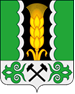 Российская Федерация                     Республика ХакасияСовет депутатов Аршановского сельсоветаРЕШЕНИЕ25.12.2019 	№282с. АршановоО   бюджете  муниципальногообразования Аршановский сельсовет на   2019 год  и  на   плановый период   2020   и   2021   годовСтатья 1.  Основные характеристики   бюджета муниципального образования Аршановский сельсовет на 2020 год и на плановый период 2021 и 2022 годов1.1 Утвердить основные характеристики бюджета муниципального образования  Аршановский сельсовет (далее –  бюджет) на 2020 год: 1) общий объём доходов бюджета в сумме
55252,9 тыс. рублей;2) общий объём расходов бюджета в сумме
55252,9 тыс. рублей;3) общий объем дефицита бюджета в сумме 0 тыс. рублей2. Утвердить основные характеристики бюджета муниципального образования Аршановский сельсовет на плановый период 2021 и 2022 годов:1) прогнозируемый общий объём доходов бюджета на 2021год в сумме 57760,00 тыс. рублей и на 2022 год в сумме 59944,20 тыс. рублей;2) общий объём расходов бюджета на 2021 год в сумме 57760,00 тыс. рублей, в том числе условно утверждённые расходы в сумме  1370,20 тыс. рублей, и на 2022 год в сумме 59944,20 тыс. рублей, в том числе условно утверждённые расходы в сумме 2739,0 тыс. рублей;3) прогнозируемый дефицит  бюджета на 2021 год в сумме  0 тыс. рублей и на 2022 год в сумме 0 тыс. рублей.3. Утвердить нормативную величину Резервного фонда муниципального образования Аршановский сельсовет на 2020 год в сумме 120,00 тыс. рублей.4. Утвердить нормативную величину Резервного фонда муниципального образования Аршановский сельсовет на 2021 год в сумме 125,00 тыс. рублей и на 2022 год в сумме  130,00 тыс. рублей.5. Утвердить источники финансирования дефицита бюджета:1) в 2020 году согласно приложению 1 к настоящему Решению;2) в 2021 и 2022 годах согласно приложению 2 к настоящему Решению.Статья 2. Формирование доходов бюджета муниципального образования Аршановский сельсовет на 2020 год и на плановый период 2021 и 2022 годов1. Установить, что доходы бюджета на 2020 год и на плановый период 2021 и 2022 годов формируются за счёт:-налога на доходы физических лиц – по нормативу в размере 12 процентов доходов в том числе:в соответствии с Бюджетным кодексом ч.II, ст. 61.5 установить по нормативу 2 процента;в соответствии с Законом Республики Хакасия «О едином нормативе отчислений в местные бюджеты в Республике Хакасия» от 08.12.2014г. № 107-ЗРХ установить единый норматив отчислений в размере 10 процентов;-единого сельскохозяйственного налога – по нормативу в размере 30 процентов; -налога на имущество физических лиц   - по нормативу в размере 100 процентов доходов;-земельный налог  - по нормативу в размере 100 процентов доходов;-доходы от использования имущества, находящиеся в муниципальной собственности, за исключением имущества муниципальных бюджетных и автономных учреждений, а также имущества муниципальных унитарных предприятий, в том числе казенных, – по нормативу 100 процентов;- после  разграничения государственной собственности на землю:а) доходы от продажи земельных участков, которые расположены в границах поселений, находятся в федеральной собственности и осуществление полномочий Российской Федерации по управлению и распоряжению которыми передано органом государственной власти субъектов Российской Федерации, – по нормативу не менее 50 процентов, если законодательством соответствующего субъекта Российской Федерации не установлено иное; б) доходы от продажи объектов недвижимого имущества одновременно с занятыми такими объектами недвижимого имущества земельными участками, которые расположены в границах поселений, находятся в федеральной собственности и осуществление полномочий Российской Федерации по управлению и распоряжению которыми передано органом государственной власти субъектов Российской Федерации, – по нормативу не менее 50 процентов, если законодательством соответствующего субъекта Российской Федерации не установлено иное; - прочие неналоговые доходы бюджетов поселений по нормативу – 100 процентов;          - налоговые доходы от федеральных налогов и сборов, в том числе налогов предусмотренных специальными налоговыми режимами, и (или) региональных налогов по нормативам отчислений, установленным органами государственной власти субъектов Российской Федерации в соответствии со статьей 58 настоящего Кодекса.- налоговые доходы от федеральных налогов и сборов, в том числе налогов, предусмотренных специальными налоговыми режимами, региональных и (или) местных налогов по нормативам отчислений, установленным представительными органами муниципальных районов в соответствии со статьей  63 настоящего Кодекса.2. Установить, что в составе доходов бюджета учитываются:- безвозмездные поступления, получаемые из бюджетов другого уровня  и прочие безвозмездные поступления в бюджеты поселений – по нормативу 100 процентов;- перечисления из бюджетов поселений (в бюджеты поселений) для осуществления возврата (зачета) излишне уплаченных или излишне взысканных сумм налогов, сборов и иных платежей, а так же сумм процентов за несвоевременное осуществление такого возврата и процентов, начисленные на излишне взысканные суммы – по нормативу 100 процентов;- возврат остатков субсидий и субвенций из бюджетов поселений – по нормативу 100 процентов. 3. Установить доходы  бюджета:1) на 2020 год  Аршановского сельсовета  согласно приложению 7 к настоящему Решению.2) на плановый период 2021 и 2022 годов согласно приложению 8 настоящего Решения.4. Установить, что в составе доходов  бюджета учитываются безвозмездные поступления, получаемые из бюджетов другого уровня: 1) на 2020 год согласно приложению 5 к настоящему Решению;2) на плановый период 2021 и 2022 годов согласно приложению 6 к настоящему Решению.Статья 3.  Главные администраторы доходов и главные администраторы источников финансирования дефицита  бюджета муниципального образования Аршановский сельсовет1. Утвердить перечень главных администраторов доходов бюджета муниципального образования Аршановский сельсовет на 2020 год и на плановый период 2021 и 2022 годов согласно приложению 3 к настоящему Решению.2. Утвердить перечень главных администраторов источников финансирования дефицита бюджета на 2020 год и на плановый период 2021 и 2022 годов согласно приложению 4 к настоящему Решению.3. В случае изменения состава и (или) функций главных администраторов доходов  бюджета или главных администраторов  источников финансирования дефицита  бюджета муниципального образования Аршановский сельсовет вправе вносить соответствующие изменения в состав закрепленных за ними кодов классификации доходов  бюджета  или классификации источников финансирования дефицита  бюджета с последующим внесением изменений в настоящее Решение.Статья 4.  Особенности использования средств, поступающих во временное распоряжение1. Средства, поступающие во временное распоряжение бюджетных учреждений муниципального образования Аршановский сельсовет,  в соответствии с законодательными и иными нормативными правовыми актами Российской Федерации, учитываются на счетах  открытых им в Центральном банке Российской Федерации и кредитных организациях,  расположенных на территории Российской Федерации, в порядке, установленном Центральным банком Российской Федерации.Статья 5. Бюджетные ассигнования бюджета муниципального образования Аршановский сельсовет на 2020 год и на плановый период 2021 и 2022 годовУтвердить ведомственную структуру расходов бюджета:1) на 2020 год согласно приложению  9 к настоящему Решению;2) на плановый период 2021 и 2022 годов согласно приложению 10 к настоящему Решению.2. Утвердить распределение бюджетных ассигнований по разделам, подразделам, целевым статьям, группам и подгруппам, видов классификации расходов бюджета:1) на 2020 год согласно приложению 11 к настоящему Решению; 2) на плановый период 2021 и 2022 годов согласно приложению 12 к настоящему Решению.Утвердить Распределение бюджетных ассигнований по разделам и подразделам классификации расходов бюджета муниципального образования Аршановский сельсовет 1) на 2020 год согласно приложению  13 к настоящему Решению;2) на плановый период 2021 и 2022 годов согласно приложению 14 к настоящему Решению.4. Утвердить перечень муниципальных программ, предусмотренных к финансированию из бюджета муниципального образования Аршановский сельсовет:1) на 2020 год согласно приложению 16 к настоящему Решению; 2) на плановый период 2021 и 2022 годов согласно приложению 17 к настоящему Решению.Статья 6. Общей объем бюджетных ассигнований, направляемых на исполнение публичных нормативных обязательств.Решение не предусматривает сведений об общем объеме бюджетных ассигнований, направляемых на исполнение публичных нормативных обязательств. Статья 7.  Особенности использования бюджетных ассигнований по обеспечению деятельности органов местного самоуправления и бюджетных учреждений муниципального образования Аршановский сельсовет  1.  Установить, что для исчисления должностных окладов  муниципальных служащих с 1 января 2020 года основанием для расчета является Постановление от 27.04.2010г. № 210 «Об утверждении Порядка предельных нормативов формирования расходов на оплату труда депутатов, выборных должностных лиц местного  самоуправления, осуществляющих свои полномочия на постоянной основе, и муниципальных служащих Республики Хакасия». 2. Установить специалистам муниципальных учреждений, работающим и проживающим в сельской местности,  повышенные на 25 процентов  тарифные ставки по сравнению со ставками специалистов, работающих и проживающих в городской местности.               Статья 8.  Порядок вступления в силу настоящего Решения1. Настоящее Решение вступает в силу с 1 января 2020 годаГлава Аршановского сельсовета	Н.А. ТанбаевАлтайского района Республики Хакасия                                                                                          Приложение 1                                                                                                                  к решению Совета депутатов Аршановского                  сельсовета «О бюджете муниципального                 образования Аршановский сельсовет на 2020 год и на плановый период 2021 и 2022 годов»от 25.12.2019 №282Источники финансирования дефицитабюджета муниципального образования Аршановский сельсовет на 2020 год(тыс. рублей)Источники финансирования дефицита бюджета муниципального образования Аршановский сельсоветна плановый период 2021 и 2022 годов                                                                                                                                      (тыс. рублей)                                                                                          Приложение 3                                                                                                                  к решению Совета депутатов Аршановского сельсовета «О бюджете муниципального образования Аршановский сельсовет на 2020 год и на плановый период 2021 и 2022 годов»  от 25.12.2019 №282Перечень главных Администраторов доходов бюджета муниципального образования Аршановский сельсовет – органы местного самоуправления администрация Аршановский сельсовет                                                                                          Приложение 4                                                                                                                  к решению Совета депутатов Аршановского сельсовета «О бюджете муниципального образования Аршановскийсельсовет на 2020 год и на плановый период 2021 и 2022 годов» от 25.12.2019 №282Перечень главных администраторов источников финансирования дефицита бюджета муниципального образования Аршановский сельсовет  Приложение  15к Решению Совета депутатовАршановского сельсовета «О   бюджете муниципального образования  Аршановский сельсовет  на 2020 год и на плановый период 2021 и 2022 годов» от 25.12.2019 №282Объём условно утвержденных расходов бюджета муниципального образования Аршановский сельсовет на 2020 год на плановый период 2021 и 2022 годов                                                                                                                                (тыс. рублей)Перечень муниципальных программ, предусмотренных  к финансированию из бюджета муниципального образования Аршановский сельсовет на 2020 годтыс.руб.Перечень муниципальных программ, предусмотренных  к финансированию из бюджета муниципального образования Аршановский сельсовет на плановый период 2020 и 2021 годов  ПОЯСНИТЕЛЬНАЯ ЗАПИСКАк Решению Совета депутатовАршановского сельсовета«О бюджете муниципального образования Аршановский сельсоветна 2020 год и на плановый период 2021 и 2022 годов»Бюджет муниципального образования Аршановский сельсовет на 2020 год подготовлен  в соответствии с требованиями Бюджетного кодекса Российской Федерации, Решения Совета депутатов Аршановского сельсовета Алтайского района Республики Хакасия от 07.05.2015 г. № 30 «Об утверждении Положения о  бюджетном процессе и финансовом контроле в администрации Аршановского сельсовета».Составление бюджета основывается на Бюджетном послании Президента Российской Федерации, Прогнозе стратегии социально-экономического развития муниципального образования Аршановский сельсовет до 2030 года, Основных направлениях бюджетной и налоговой политики муниципального образования Аршановский сельсовет на  2020 год и на плановый период 2021 и 2022 годов.Основные параметры бюджета муниципального образования Аршановский сельсовет на 2020 год и на плановый период 2021 и 2022 годов выглядят следующим образом.Прогнозируемый объем доходов на 2020 год составит – 55252,90 тыс. рублей, на 2021 год – 57760,00 тыс. рублей, в 2022 год – 59944,20 тыс. рублей.Расходы на 2020 год – 55252,9 тыс. рублей, на 2021 год – 57760,00 тыс. рублей, на 2022 год – 59944,20 тыс. рублей;Доходы бюджета муниципального образованияАршановский сельсовет на 2020 год и на плановый период2021 и 2022 годовФормирование прогноза доходов бюджета муниципального образования Аршановский сельсовет на 2020 год осуществляется на основании показателей Прогноза стратегии социально-экономического развития Аршановского сельсовета и сведений главных администраторов доходов.В 2020 году в доход бюджета муниципального образования Аршановский сельсовет подлежат зачислению:-налога на доходы физических лиц по нормативу 12 процентов;-единого сельскохозяйственного налога по нормативу 30 процентов;-налога на имущество физических лиц   по нормативу 100 процентов;-земельный налог по нормативу 100 процентов доходов;-доходы от использования имущества по нормативу 100 процентов;-после  разграничения государственной собственности на землю:а) доходы от продажи земельных участков по нормативу не менее 50 процентов; б) доходы от продажи объектов недвижимого имущества по нормативу не менее 50 процентов; -прочие неналоговые доходы бюджетов поселений по нормативу – 100 процентов.Формирование доходной базы бюджета муниципального образования Аршановский сельсовет на 2020 год и на плановый период 2021 и 2022 годовОбъемы доходов муниципального образования Аршановский сельсовет: 2020 год – 55252,9 тыс. рублей; 2021 год – 57760,0 тыс.рублей; 2022 год – 59944,2 тыс.рублей, в том числе: 1. объемы собственных доходов (за исключением безвозмездных поступлений от бюджетов других уровней):   2020 год – 55252,9 тыс. рублей; 2021 год – 57760,0 тыс.рублей; 2022 год – 59944,2 тыс.рублей в том числе: 1.1. налоговые доходы: 2020 год – 53940,4 тыс. рублей; 2021 год – 57202,6 тыс. рублей; 2022 год – 59374,2 тыс. рублей.1.2. неналоговые доходы: 2020 год – 1312,5 тыс. рублей; 2021 год – 557,4 тыс. рублей; 2022 год – 570,0 тыс. рублей.2.доходы, полученные в виде безвозмездных поступлений (от бюджетов других уровней) в 2020 году запланированы в размере – 1095,1 тыс. рублей, в 2021 году – 344,00 тыс. рублей, в 2022 году – 350,00 тыс. рублей.в том числе:         - Субвенции бюджетам поселений на осуществление первичного воинского учета на территориях,  где отсутствуют военные комиссариаты: 2020 год – 308,1 тыс. рублей, 2021 год – 327,0 тыс. рублей, 2022 год – 328,0 тыс. рублей; - Субвенции бюджетам сельских поселений на оплату жилищно-коммунальных услуг отдельным категориям граждан: 2020 год – 10,00 тыс. рублей, 2021 год – 11,00 тыс. рублей, 2022 год – 12,00 тыс. рублей.- Субвенции бюджетам сельских поселений на выполнение передаваемых полномочий субъектов Российской Федерации: 2020-1,00 тыс. рублей , 2021 - 1,00 тыс. рублей, 2022-2,00 тыс. рублей. - Прочие субсидии бюджетам сельских поселений: 2020 год – 772,00 тыс. руб.- Прочие безвозмездные поступления в бюджеты муниципальных районов: 2020 год – 4,00 тыс. рублей, 2021 год – 5,00 тыс. рублей, 2022 год – 8,00 тыс. рублей.Расчет налоговых и неналоговых доходов по статьям классификации доходов местного бюджетаПрогноз поступления по налогу на доходы физических лиц (код БК 1 01 02000 01 0000 110) расчет поступлений налога на доходы физических лиц в бюджет муниципального образования Аршановский сельсовет на 2020 год и на плановый период 2021 и 2022 годов произведен в соответствии с Бюджетным Кодексом Российской Федерации, Законом Республики Хакасия «О республиканском бюджете Республики Хакасия на 2020 год и на плановый период 2021 и 2022 годов», с учетом  основных показателей стратегии социально-экономического развития  муниципального образования  Аршановский сельсовет до 2030 года, в том числе с учетом изменений фонда оплаты труда на 2020 год и на плановый период 2021 и 2022 годов, а также исходя из ожидаемого поступления налога в 2020 году: - 2020 год – 23706 тыс. рублей; - 2021год – 25397,0 тыс. рублей; - 2022 год – 26132,0 тыс. рублей.Прогнозируемое поступление по налогу на товары (работы, услуги) (акцизы) (код БК 103 0200001 0000 110) расчет поступлений налога в бюджет муниципального образования Аршановский сельсовет на 2020 год и на плановый период 2021 – 2022 годов произведен в соответствии с Бюджетным Кодексом Российской Федерации, Законом Республики Хакасия «О республиканском бюджете Республики Хакасия на 2020 год и на плановый период 2021 и 2022 годов» и составит: 2020 год – 840,1 тыс. рублей; 2021 год – 877,2 тыс. рублей; 2022 год – 982,8 тыс. рублей.Прогноз поступления  единого сельскохозяйственного  налога (код БК 1 05 03010 01 0000 110) на 2020 год и на плановый период 2021 и 2022 годов рассчитан в соответствии с Бюджетным Кодексом Российской Федерации, с учетом данных  администратора дохода Межрайонной  ИФНС  России  №1  по  Республике  Хакасия, динамики поступления за последние пять лет, а также исходя из ожидаемого поступления единого сельскохозяйственного налога в 2020 году составит: - 2020 год – 12,3 тыс. рублей; - 2021 год – 10,4 тыс. рублей; - 2022 год – 11,4 тыс. рублей.Доходы от использования имущества, находящегося в муниципальной собственностиПрогнозируемое поступление доходов от использования имущества находящегося в государственной и муниципальной собственности на 2020 год составят 75,4 тыс. рублей, на 2020 год – 75,4 тыс. рублей, на 2021 год – 78,0 тыс. рублей, в том числе:- доходы от сдачи в аренду имущества (код БК 1 11 05035 10 0000 120), находящегося в оперативном управлении органов поселений и созданных ими учреждений (за исключением  имущества муниципальных бюджетных и автономных учреждений): 2020 год – 75,4 тыс. рублей, 2021 год – 75,4 тыс. рублей, 2022 год – 78,0 тыс. рублей. Доходы от оказания платных услуг (работ) и компенсации затрат государстваПрогнозируемое поступление доходов от компенсации затрат государства по возмещению коммунальных платежей за использование недвижимого имущества находящегося в государственной и муниципальной собственности на 2020 год составят 92,0 тыс. рублей, на 2021 год – 88,0 тыс. рублей, на 2022 год – 92,0 тыс. рублей, в том числе:Доходы от продажи материальных и нематериальных активовПрогнозируемое поступление  доходов от продажи земельных участков (код БК 1 14 06025 10 0000 430), государственная собственность на которые не разграничена  и которые расположены в границах поселений, составят: 2020 год – 50,0 тыс. рублей, 2021 год – 50,0 тыс. рублей, 2022 год – 50,0 тыс. рублей. Расходы бюджета муниципального образования Аршановский сельсовет на 2020 год и на плановый период 2021 и 2022 годовФормирование расходов местного на 2020-2021 годы осуществлено с учетом требований Бюджетного кодекса Российской Федерации о формировании в плановом периоде условно утвержденных расходов в объеме не менее 2,5 процентов общего объема расходов на 2020 год и не менее 5 процентов – на 2021 год.Расходы бюджета муниципального образования Аршановский сельсовет предусмотрены в объеме: 2020 год – 55252,9 тыс. руб; 2021 год – 57760,0 тыс. руб.; 2022 год – 59944,2 тыс. руб., в том числе условно утвержденные расходы составят в 2021 году – 1370,2 тыс. рублей и в 2022 году 2739,0 тыс. рублей.Бюджетная политика в отношении формирования расходов бюджета муниципального образования Аршановский сельсовет, как и прежде, имеет социальную направленность.Расходы бюджета муниципального образования Аршановский сельсовет на 2020 год и на плановый период 2021 и 2022 годов рассчитывались в соответствии с действующим законодательством Российской Федерации, Республики Хакасия, нормативно-правовыми актами муниципального образования Аршановский сельсовет и с учетом разграничения расходных полномочий, а так же с учетом перечня главных распорядителей средств бюджета. При формировании расходов использовались основные показатели сети, штатов и контингентов бюджетных учреждений, учитывалось прогнозное изменение индекса потребительских цен.Расходы по разделу  01 – «Общегосударственные вопросы»По разделу 01 «Общегосударственные вопросы» отражаются расходы на функционирование главы исполнительной власти местного самоуправления, расходы на функционирование деятельности аппарата управления, финансирование мероприятий из резервного фонда, расходы на реализацию мероприятия по исполнению судебных актов. По данному разделу предусмотрены ассигнования в объеме: 2020 год – 2194,7 тыс.руб., или 3,97 процента от общего объема расходов; 2021 год – 2030,0 тыс.руб., или 3,51 процента от общего объема расходов; 2022 год – 2155,0 тыс.руб., или 3,6 процента от общего объема расходов, из них: - расходы на реализацию мероприятий предусмотренных муниципальной программой «Развитие органов местного самоуправления Аршановского сельсовета  (2020-2022 годы)» составили: 2020 год – 2074,7 тыс. рублей; 2021 год – 1905,0 тыс. рублей; 2022 год – 2025,0 рублей.- расходы на формирование резервного фонда составили: 2020 год- 120,0 тыс. рублей; 2021 год – 125,0 тыс. рублей; 2022 год – 130,0 тыс. рублей.Расходы по разделу 02-« Национальная оборона» С учетом требований бюджетного законодательства Российской Федерации и разграничения полномочий между органами муниципальными образованиями и поселениями по подразделу 03 «Мобилизационная и вневойсковая подготовка»  отражаются расходы за счет субвенции на осуществление первичного воинского учета на территориях поселений, где отсутствуют военные комиссариаты.По данному разделу 02 «Национальная оборона» предусмотрены ассигнования в объеме: 2020 год – 308,1 тыс.рублей, или 0,5 процента от общего объема расходов; 2021 год – 327,0 тыс.рублей, или 0,57 процента от общего объема расходов; 2022 год – 327,0 тыс.рублей, или 0,55 процента от общего объема расходов бюджета муниципального образования Аршановский сельсовет,из них:- расходы на реализацию мероприятий предусмотренных муниципальной программой «Развитие органов местного самоуправления Аршановского сельсовета  (2020-2022 годы)» составили: 2020 год – 308,1 тыс. рублей; 2021 год – 327,0 тыс. рублей; 2022 год – 327,0 рублей.Расходы по разделу 03- «Национальная безопасность и правоохранительная деятельность»В состав указанного раздела включаются расходы на организацию предупреждение и ликвидацию последствий чрезвычайных ситуаций и стихийных бедствий, гражданскую оборону. Всего по разделу 03 «Национальная безопасность и правоохранительная деятельность» планируется: 2020 год – 1146,0 тыс.руб., или 2,07 процента от общего объема расходов; 2021 год – 1152,0 тыс.руб., или 2,0 процента от общего объема расходов; 2022 год – 1286,0 тыс.руб., или 2,14 процента от общего объема расходов, из них:- расходы на реализацию мероприятий предусмотренных муниципальной программой «Развитие органов местного самоуправления Аршановского сельсовета  (2020-2022 годы)» составили: 2020 год – 76,0 тыс. рублей; 2021 год – 77,0 тыс. рублей; 2022 год – 91,0 рублей.- расходы на реализацию мероприятий предусмотренных муниципальной программой «Противодействие коррупции на территории Аршановского сельсовета (2020-2022 годы)» составили: 2020 год –5,0 тыс. рублей; 2021 год –9,0 тыс. рублей; 2022 год –9,0 тыс. рублей.- расходы на реализацию мероприятий предусмотренных муниципальной программой «Противопожарная безопасность на территории Аршановского сельсовета (2020 -2022 годы)» составили: 2020 год –360,0 тыс.рублей; 2021 год –1021,0 тыс.рублей; 2022 год –1134,0 тыс.рублей.- расходы на реализацию мероприятий предусмотренных муниципальной программой «Меры по профилактике правонарушений, обеспечение безопасности и общественного порядка и мерам по усилению борьбы с преступностью, терроризмом и экстремизмом, минимизация и ликвидации их последствий на территории Аршановского сельсовета (2020 -2022 годы)» составили: 2020 год –43,0 тыс.рублей; 2021 год –45,0 тыс.рублей; 2022 год –52,0 тыс.рублей.Расходы по разделу  04 – «Национальная экономика»Объем бюджетных ассигнований по данному разделу за счет средств местного бюджета составит: 2020 год – 7760,0 тыс.руб., или 14,0 процента от общего объема расходов; 2021 год – 6593,0 тыс. руб., или 11,41 процента от общего объема расходов; 2022 год – 6715,0 тыс. руб., или 11,2 процента от общего объема расходов  из них:- расходы на реализацию мероприятий предусмотренных муниципальной программой «Комплексное развитие систем транспортной инфраструктуры и дорожного хозяйства на территории Аршановского сельсовета (2020-2025 годы)» составили: 2020 год – 6965,0 тыс. рублей; 2021 год – 6565,0 тыс. рублей; 2022 год – 6680,0 тыс. рублей.- расходы на реализацию мероприятий предусмотренных муниципальной программой «Формирование законопослушного поведения участников дорожного движения на территории Аршановского сельсовета (2020-2022 годы)» составили: 2020 год – 10,0 тыс. рублей; 2021 год – 13,0 тыс. рублей; 2022 год – 18,0 тыс. рублей.- расходы на реализацию мероприятий предусмотренных муниципальной программой «О развитии и поддержке малого и среднего предпринимательства на территории Аршановского сельсовета (2020-2022 годы)» составили: 2020 год –13,0 тыс.рублей; 2021 год –15,0 тыс.рублей; 2022 год –17,0 тыс.рублей.- расходы на реализацию мероприятий предусмотренной муниципальной программой «Развитие органов местного самоуправления» составили: 2020 год – 772,0 тыс. рублей.Расходы по разделу  05 – «Жилищно-коммунальное хозяйство»В бюджете муниципального образования Аршановский сельсовет по разделу 05 «Жилищно-коммунальное хозяйство» предусмотрены средства: 2020 год – 14831,3 тыс.руб., или 26,84 процента от общего объема расходов; 2021 год – 9202,0 тыс.руб., или  15,93 процента от общего объема расходов; 2022 год – 11204,0 тыс.руб., или  18,7 процента от общего объема расходов, в том числе:- расходы на реализацию мероприятий предусмотренных муниципальной программой «Комплексное развитие коммунальной инфраструктуры на территории Аршановского сельсовета на 2020-2025 годы»: 2020 -7495,5 тыс. рублей; 2021 - 5900,0 тыс. рублей; 2022 год – 7205,0 тыс. рублей.- расходы на реализацию мероприятий предусмотренных муниципальной программой «Энергосбережение и повышение энергетической эффективности на территории Аршановского сельсовета (2020 - 2022 годы)» составили: 2020 год – 738,1 тыс. рублей; 2021 год – 795,0 тыс. рублей; 2022 год – 852,0 тыс. руб. - расходы на реализацию мероприятий предусмотренных муниципальной программой «Благоустройство территории Аршановского сельсовета (2020-2022 годы)» 2020 –6597,7 тыс. рублей; 2021 – 2507,0 тыс. рублей; 2022 –3147,0 тыс. рублей.Расходы по разделу 07 – «Образование»По разделу отражаются расходы на реализацию мероприятий: профессиональную подготовку, переподготовку и повышение квалификации, предусмотренных в муниципальной программе «Развитие органов местного самоуправления Аршановского сельсовета  (2020-2022 годы)» составили: 2020 год – 20,0 тыс. рублей; 2021 год – 25,0 тыс. рублей; 2022 год – 30,0 тыс. рублей.Расходы по разделу  08 – «Культура, кинематография»В данном разделе отражены расходы на финансирование учреждений культуры, расходы на руководство и управление в сфере культуры в общем объеме предусмотрены средства: 2020 год – 15696,0 тыс.руб., или 28,4 процента от общего объема расходов; 2021 год – 16490,0 тыс.руб., или  28,56 процента от общего объема расходов; 2022 год – 17380,0 тыс.руб., или  29,0 процентов от общего объема расходов, из них:-расходы на реализацию мероприятий предусмотренных муниципальной программой «Развитие культуры в Аршановском сельсовете (2020 - 2022 годы)» составили: 2020 год –8300,0 тыс. рублей; 2021 год – 8790,0 тыс. рублей; 2022 год – 9260,0 тыс. рублей.Мероприятия:- расходы на содержание 2х зданий культуры – 2020 г. – 6700,0 тыс. руб.; 2021 г.- 7100,0 тыс. руб.; 2022 г. – 7350,0 тыс. руб. - расходы на строительство сооружений культуры– 2020 г. – 500,0 тыс. руб.; 2021 г.- 500,0 тыс. руб.; 2022 г. – 600,0 тыс. руб. - расходы на содержание детских площадок и развитие спорта на территории Аршановского сельсовета – 2020г. – 1100,0 тыс.руб.; 2021г. – 1190,0 тыс. руб.; 2022г. – 1310,0 тыс.руб.- расходы на реализацию мероприятий предусмотренных в муниципальной программе «Развитие органов местного самоуправления Аршановского сельсовета  (2020-2022 годы)» составили:- на содержание  централизованной бухгалтерии и здания сельсовета – 2020 г. – 7396,0 тыс. руб.; 2021 г.- 7700,0 тыс. руб.; 2022 г. – 8120,0 тыс. руб.Расходы по разделу  10 – «Социальная политика»В данном разделе отражены расходы на финансирование работников бюджетных учреждений культуры на возмещение оплаты жилищно-коммунальных услуг, согласно муниципальной программе «Развитие культуры в Аршановском сельсовете (2020 - 2022 годы)» по данному мероприятию предусмотрено в общем объеме средства: 2020 год – 10,0 тыс.руб., или 0,18 процента от общего объема расходов; 2021 год – 10,0 тыс.руб., или  0,02 процента от общего объема расходов; 2022 год – 15,0 тыс.руб., или  0,02 процентов от общего объема расходов Расходы по разделу  11 – «Физическая культура и спорт»Объем бюджетных ассигнований по данному разделу за счет средств местного бюджета составит: 2020 год – 13286,8 тыс. рублей; 2021 год – 21931,0 тыс. рублей; 2022 год – 20832,2 тыс. рублей. из них:- расходы на реализацию мероприятий предусмотренных муниципальной программой «Развитие физической культуры в Аршановском сельсовете на 2020-2022 годы». Мероприятия:- расходы на реализацию мероприятий предусмотренных муниципальной программой «Строительство стадиона»: 2020 год – 1000,0 тыс. рублей; 2021 год – 500,0 тыс. рублей; 2022 год – 550,0 тыс. рублей.- расходы на реализацию мероприятий предусмотренных муниципальной программой «Разработка проектно-сметной документации по строительству спортивного сооружения: 2020 год – 2000,0 тыс. рублей; 2021 год – 1000,0 тыс. рублей; 2022 год – 1100,0 тыс. рублей.- расходы на реализацию мероприятий предусмотренных муниципальной программой «Строительство спортивного сооружения»: 2020 год – 10286,8 тыс. рублей; 2021 год – 20431,0 тыс. рублей; 2022 год – 19182,2 тыс. рублей.Главный бухгалтерАршановского сельсовета	    И. Г. МокинаКод бюджетной классификации Российской ФедерацииВиды источниковСумма 334 01 05 00 00 00 0000 000Изменение остатков средств на счетах по учёту средств бюджета0334 01 05 00 00 00 0000 500Увеличение остатков средств бюджетов-55 252,9334 01 05 02 00 00 0000 500Увеличение прочих остатков средств бюджетов-55 252,9334 01 05 02 01 00 0000 510Увеличение прочих остатков денежных средств бюджетов-55 252,9334 01 05 02 01 10 0000 510Увеличение прочих остатков денежных средств бюджетов поселений-55 252,9334 01 05 00 00 00 0000 600Уменьшение остатков средств бюджетов55 252,9334 01 05 02 00 00 0000 600Уменьшение прочих остатков средств бюджетов55 252,9334 01 05 02 01 00 0000 610Уменьшение прочих остатков денежных средств бюджетов55 252,9334 01 05 02 01 10 0000 610Уменьшение прочих остатков денежных средств бюджетов поселений55 252,9334 01 00 00 00 00 0000 000Всего источников внутреннего финансирования дефицита бюджета0Приложение 2 к Решению  Совета депутатов Аршановского сельсовета «О бюджете муниципального образования Аршановский сельсовет на 2020 год и на плановый период 2021 и 2022 годов»от 25.12.2019 №282 Код бюджетной классификации Российской ФедерацииВиды источниковСумма на 2021 годСумма на 2022 год334 01 05 00 00 00 0000 000Изменение остатков средств на счетах по учёту средств бюджета0,00,0334 01 05 00 00 00 0000 500Увеличение остатков средств бюджетов-57760,0-59944,2334 01 05 02 00 00 0000 500Увеличение прочих остатков средств бюджетов-57760,0-59944,2334 01 05 02 01 00 0000 510Увеличение прочих остатков денежных средств бюджетов-57760,0-59944,2334 01 05 02 01 10 0000 510Увеличение прочих остатков денежных средств бюджетов поселений-57760,0-59944,2334 01 05 00 00 00 0000 600Уменьшение  остатков средств бюджетов57760,059944,2334 01 05 02 00 00 0000 600Уменьшение  прочих остатков средств бюджетов57760,059944,2334 01 05 02 01 00 0000 610Уменьшение прочих остатков денежных средств бюджетов57760,059944,2334 01 05 02 01 10 0000 610Уменьшение прочих остатков денежных средств бюджетов поселений57760,059944,2Код бюджетной классификации             Российской ФедерацииКод бюджетной классификации             Российской ФедерацииНаименованиеадминистратора доходовдоходов местного бюджетаНаименование334администрация Аршановского сельсоветаадминистрация Аршановского сельсовета1 11 05035 10 0000 120Доходы от сдачи в аренду имущества, находящегося в оперативном управлении органов управления сельских поселений и созданных ими учреждений (за исключением имущества муниципальных бюджетных и автономных учреждений)1 13 02065 10 0000 130Доходы, поступающие в порядке возмещения расходов, понесенных в связи с эксплуатацией имущества сельских поселений1 14 06025 10 0000 430Доходы от продажи земельных участков, находящихся в собственности сельских поселений (за исключением земельных участков муниципальных бюджетных и автономных учреждений)1 17 01050 10 0000 180Невыясненные поступления, зачисляемые в бюджеты сельских поселений2 02 15002 10 0000 150Дотации бюджетам сельских поселений на поддержку мер по обеспечению сбалансированности бюджетов2 02 29999 10 0000 150Прочие субсидии бюджетам сельских поселений2 02 30024 10 0000 150Субвенции бюджетам сельских поселений на выполнение передаваемых полномочий субъектов Российской Федерации2 02 35118 10 0000 150Субвенции бюджетам сельских поселений на осуществление первичного воинского учета на территориях, где отсутствуют военные комиссариаты2 02 35250 10 0000 150Субвенции бюджетам сельских поселений на оплату жилищно-коммунальных услуг отдельным категориям граждан2 02 49999 10 0000 150Прочие межбюджетные трансферты, передаваемые бюджетам сельских поселений2 07 05030 10 0000 150Прочие безвозмездные поступления в бюджеты сельских поселений2 08 05000 10 0000 150Перечисления из бюджетов сельских поселений (в бюджеты поселений) для осуществления возврата (зачета) излишне уплаченных или излишне взысканных сумм налогов, сборов и иных платежей, а также сумм процентов за несвоевременное осуществление такого возврата и процентов, начисленных на излишне взысканные суммы2 19 60010 10 0000 150Возврат прочих остатков субсидий, субвенций и иных межбюджетных трансфертов, имеющих целевое назначение, прошлых лет из бюджетов сельских поселенийКод бюджетной классификации Российской ФедерацииКод бюджетной классификации Российской ФедерацииВиды источниковадминистратора источниковисточников финансирования дефицита местного бюджетаВиды источников334Аршановский сельсоветАршановский сельсовет334 01 02 00 00  00 0000 000Кредиты кредитных организаций в валюте Российской Федерации334 01 02 00 00  00 0000 700Получение кредитов от кредитных организаций в валюте Российской Федерации334 01 02 00 00  10 0000 710Получение кредитов от кредитных организаций бюджетами поселений в валюте Российской Федерации334 01 02 00 00  00 0000 800Погашение кредитов, предоставленных кредитными организациями в валюте Российской Федерации334 01 02 00 00  10 0000 810Погашение бюджетами поселений кредитов от кредитных организаций       в валюте Российской Федерации33401 05 00 00 00 0000 000Изменение остатков средств на счетах по учёту средств бюджета33401 05 02 01 10 0000 510Увеличение прочих остатков денежных средств бюджетов поселений33401 05 02 01 10 0000 610Уменьшение прочих остатков денежных средств бюджетов поселенийПриложение 5                                                                                    к решению Совета депутатов Алтайского района "О бюджете муниципального образования Алтайский район на 2020 год  и на плановый период 2021 и 2022 годов" от 25.12.2019 №282Приложение 5                                                                                    к решению Совета депутатов Алтайского района "О бюджете муниципального образования Алтайский район на 2020 год  и на плановый период 2021 и 2022 годов" от 25.12.2019 №282Приложение 5                                                                                    к решению Совета депутатов Алтайского района "О бюджете муниципального образования Алтайский район на 2020 год  и на плановый период 2021 и 2022 годов" от 25.12.2019 №282Приложение 5                                                                                    к решению Совета депутатов Алтайского района "О бюджете муниципального образования Алтайский район на 2020 год  и на плановый период 2021 и 2022 годов" от 25.12.2019 №282Безвозмездные поступления бюджета муниципального образования Аршановский сельсовет на 2020 годБезвозмездные поступления бюджета муниципального образования Аршановский сельсовет на 2020 годБезвозмездные поступления бюджета муниципального образования Аршановский сельсовет на 2020 годБезвозмездные поступления бюджета муниципального образования Аршановский сельсовет на 2020 годБезвозмездные поступления бюджета муниципального образования Аршановский сельсовет на 2020 годБезвозмездные поступления бюджета муниципального образования Аршановский сельсовет на 2020 год(тыс. рублей)(тыс. рублей)(тыс. рублей)(тыс. рублей)(тыс. рублей)(тыс. рублей)Наименование доходовКод бюджетной классификации Российской ФедерацииКод бюджетной классификации Российской ФедерацииКод бюджетной классификации Российской ФедерацииКод бюджетной классификации Российской ФедерацииСумма       БЕЗВОЗМЕЗДНЫЕ ПОСТУПЛЕНИЯ000200000000000000001 095,1          БЕЗВОЗМЕЗДНЫЕ ПОСТУПЛЕНИЯ ОТ ДРУГИХ БЮДЖЕТОВ БЮДЖЕТНОЙ СИСТЕМЫ РОССИЙСКОЙ ФЕДЕРАЦИИ000202000000000000001 095,1            Субвенции бюджетам бюджетной системы Российской Федерации000202300000000001501 091,1            Субвенции местным бюджетам на выполнение передаваемых полномочий субъектов Российской Федерации000202300240000001501,0            Субвенции бюджетам сельских поселений на выполнение передаваемых полномочий субъектов Российской Федерации000202300241000001501,0            Субвенции бюджетам на осуществление первичного воинского учета на территориях, где отсутствуют военные комиссариаты00020235118000000150308,1            Субвенции бюджетам сельских поселений на осуществление первичного воинского учета на территориях, где отсутствуют военные комиссариаты00020235118100000150308,1            Субвенции бюджетам на оплату жилищно-коммунальных услуг отдельным категориям граждан0002023525000000015010,0            Субвенции бюджетам сельских поселений на оплату жилищно-коммунальных услуг отдельным категориям граждан0002023525010000015010,0        Прочие субсидии0002022999900  0000150772,0        Прочие субсидии бюджетам сельских поселений0002022999910  0000150772,0            ПРОЧИЕ БЕЗВОЗМЕЗДНЫЕ ПОСТУПЛЕНИЯ000207000000000000004,0            Прочие безвозмездные поступления в бюджеты сельских поселений000207050001000001504,0            Прочие безвозмездные поступления в бюджеты сельских поселений000207050301000001504,0Приложение 6Приложение 6к Решению Совета депутатов к Решению Совета депутатов Аршановского сельсоветаАршановского сельсовета" О бюджете  муниципального образования" О бюджете  муниципального образованияАршановский сельсовет на 2020 год и наАршановский сельсовет на 2020 год и наплановый период 2021 и 2022 годов" от 25.12.2019 №282плановый период 2021 и 2022 годов" от 25.12.2019 №282Безвозмездные поступления  бюджета муниципального образованияБезвозмездные поступления  бюджета муниципального образованияБезвозмездные поступления  бюджета муниципального образованияБезвозмездные поступления  бюджета муниципального образованияБезвозмездные поступления  бюджета муниципального образованияБезвозмездные поступления  бюджета муниципального образованияБезвозмездные поступления  бюджета муниципального образования  Аршановский сельсовет  на плановый период 2021 и 2022 годов  Аршановский сельсовет  на плановый период 2021 и 2022 годов  Аршановский сельсовет  на плановый период 2021 и 2022 годов  Аршановский сельсовет  на плановый период 2021 и 2022 годов  Аршановский сельсовет  на плановый период 2021 и 2022 годов  Аршановский сельсовет  на плановый период 2021 и 2022 годов  Аршановский сельсовет  на плановый период 2021 и 2022 годов(тыс.руб.)КодКодНаименование   доходаНаименование   доходаНаименование   доходаПлан 2021 годПлан 2022 год1122234334 2 00 00000 00 0000 000334 2 00 00000 00 0000 000Безвозмездные поступления Безвозмездные поступления Безвозмездные поступления 344,0350,0334 2 02 00000 00 0000 000334 2 02 00000 00 0000 000Безвозмездные поступления от других бюджетов бюджетной системы Российской Федерации Безвозмездные поступления от других бюджетов бюджетной системы Российской Федерации Безвозмездные поступления от других бюджетов бюджетной системы Российской Федерации 339,0342,0334 2 02 30000 00 0000 151334 2 02 30000 00 0000 151Субвенции бюджетам бюджетной системы Российской ФедерацииСубвенции бюджетам бюджетной системы Российской ФедерацииСубвенции бюджетам бюджетной системы Российской Федерации339,0342,0334 2 02 30024 00 0000 151334 2 02 30024 00 0000 151 Субвенции местным бюджетам на выполнение передаваемых полномочий субъектов Российской Федерации Субвенции местным бюджетам на выполнение передаваемых полномочий субъектов Российской Федерации Субвенции местным бюджетам на выполнение передаваемых полномочий субъектов Российской Федерации1,02,0334 2 02 30024 10 0000 151334 2 02 30024 10 0000 151Субвенции бюджетам сельских поселений на выполнение передаваемых полномочий субъектов Российской ФедерацииСубвенции бюджетам сельских поселений на выполнение передаваемых полномочий субъектов Российской ФедерацииСубвенции бюджетам сельских поселений на выполнение передаваемых полномочий субъектов Российской Федерации1,02,0334 2 02 35118 00 0000 151334 2 02 35118 00 0000 151Субвенции  бюджетам на осуществление первичного воинского учета на территориях, где отсутствуют военные комиссариатыСубвенции  бюджетам на осуществление первичного воинского учета на территориях, где отсутствуют военные комиссариатыСубвенции  бюджетам на осуществление первичного воинского учета на территориях, где отсутствуют военные комиссариаты327,0328,0334 2 02 35118 10 0000 151334 2 02 35118 10 0000 151Субвенции  бюджетам поселений на осуществление первичного воинского учета на территориях, где отсутствуют военные комиссариатыСубвенции  бюджетам поселений на осуществление первичного воинского учета на территориях, где отсутствуют военные комиссариатыСубвенции  бюджетам поселений на осуществление первичного воинского учета на территориях, где отсутствуют военные комиссариаты327,0328,0000 2 02 35250 00 0000 150000 2 02 35250 00 0000 150Субвенции бюджетам на оплату жилищно-коммунальных услуг отдельным категориям гражданСубвенции бюджетам на оплату жилищно-коммунальных услуг отдельным категориям гражданСубвенции бюджетам на оплату жилищно-коммунальных услуг отдельным категориям граждан11,012,00000 2 02 35250 10 0000 150000 2 02 35250 10 0000 150Субвенции бюджетам сельских поселений на оплату жилищно-коммунальных услуг отдельным категориям гражданСубвенции бюджетам сельских поселений на оплату жилищно-коммунальных услуг отдельным категориям гражданСубвенции бюджетам сельских поселений на оплату жилищно-коммунальных услуг отдельным категориям граждан11,012,00334 2 07 00000 00 0000 180334 2 07 00000 00 0000 180Прочие безвозмездные поступленияПрочие безвозмездные поступленияПрочие безвозмездные поступления5,08,0334 2 07 05000 10 0000 180334 2 07 05000 10 0000 180Почие безвозмездные поступления в бюджеты сельских поселенийПочие безвозмездные поступления в бюджеты сельских поселенийПочие безвозмездные поступления в бюджеты сельских поселений5,08,0ВсегоВсегоБезвозмездных поступленийБезвозмездных поступленийБезвозмездных поступлений344,0350,0Приложение 7                                                           к решению Совета депутатов Аршановского сельсовета "О бюджете муниципального образования Аршановский сельсовет на 2020 год  и на плановый период 2021 и 2022 годов" от 25.12.2019 №282Приложение 7                                                           к решению Совета депутатов Аршановского сельсовета "О бюджете муниципального образования Аршановский сельсовет на 2020 год  и на плановый период 2021 и 2022 годов" от 25.12.2019 №282Приложение 7                                                           к решению Совета депутатов Аршановского сельсовета "О бюджете муниципального образования Аршановский сельсовет на 2020 год  и на плановый период 2021 и 2022 годов" от 25.12.2019 №282Приложение 7                                                           к решению Совета депутатов Аршановского сельсовета "О бюджете муниципального образования Аршановский сельсовет на 2020 год  и на плановый период 2021 и 2022 годов" от 25.12.2019 №282Доходы бюджета муниципального образования Аршановский сельсовет на 2020 год Доходы бюджета муниципального образования Аршановский сельсовет на 2020 год Доходы бюджета муниципального образования Аршановский сельсовет на 2020 год Доходы бюджета муниципального образования Аршановский сельсовет на 2020 год Доходы бюджета муниципального образования Аршановский сельсовет на 2020 год Доходы бюджета муниципального образования Аршановский сельсовет на 2020 год (тыс.рублей)(тыс.рублей)(тыс.рублей)(тыс.рублей)(тыс.рублей)(тыс.рублей)Наименование доходовКод бюджетной классификации Российской ФедерацииКод бюджетной классификации Российской ФедерацииКод бюджетной классификации Российской ФедерацииКод бюджетной классификации Российской ФедерацииСумма       НАЛОГОВЫЕ И НЕНАЛОГОВЫЕ ДОХОДЫ0001000000000000000054 157,8          НАЛОГИ НА ПРИБЫЛЬ, ДОХОДЫ0001010000000000000023 706,0            Налог на доходы физических лиц0001010200001000011023 706,0            Налог на доходы физических лиц с доходов, источником которых является налоговый агент, за исключением доходов, в отношении которых исчисление и уплата налога осуществляются в соответствии со статьями 227, 227.1 и 228 Налогового кодекса Российской Федерации0001010201001000011023 700,0            Налог на доходы физических лиц с доходов, полученных от осуществления деятельности физическими лицами, зарегистрированными в качестве индивидуальных предпринимателей, нотариусов, занимающихся частной практикой, адвокатов, учредивших адвокатские кабинеты, и других лиц, занимающихся частной практикой в соответствии со статьей 227 Налогового кодекса Российской Федерации000101020200100001102,0             Налог на доходы физических лиц с доходов, полученных физическими лицами в соответствии со статьей 228 Налогового кодекса Российской Федерации000101020300100001104,0          НАЛОГИ НА ТОВАРЫ (РАБОТЫ, УСЛУГИ), РЕАЛИЗУЕМЫЕ НА ТЕРРИТОРИИ РОССИЙСКОЙ      ФЕДЕРАЦИИ00010300000000000000840,1              Акцизы по подакцизным товарам (продукции), производимым на территории Российской Федерации00010302000010000110840,1              Доходы от уплаты акцизов на дизельное топливо, подлежащие распределению между бюджетами субъектов Российской Федерации и местными бюджетами с учетом установленных дифференцированных нормативов отчислений в местные бюджеты00010302230010000110331,7             Доходы от уплаты акцизов на моторные масла для дизельных и (или) карбюраторных (инжекторных) двигателей, подлежащие распределению между бюджетами субъектов Российской Федерации и местными бюджетами с учетом установленных дифференцированных нормативов отчислений в местные бюджеты000103022400100001102,3             Доходы от уплаты акцизов на автомобильный бензин, подлежащие распределению между бюджетами субъектов Российской Федерации и местными бюджетами с учетом установленных дифференцированных нормативов отчислений в местные бюджеты00010302250010000110551,0Доходы от уплаты акцизов на прямогонный бензин, подлежащие распределению между бюджетами субъектов Российской Федерации и местными бюджетами с учетом установленных дифференцированных нормативов отчислений в местные бюджеты00010302260010000110-44,9          НАЛОГИ НА СОВОКУПНЫЙ ДОХОД0001050000000000000012,3            Единый сельскохозяйственный налог0001050300001000011012,3            Единый сельскохозяйственный налог0001050301001000011012,3          НАЛОГИ НА ИМУЩЕСТВО0001060000000000000029 382,0           Налог на имущество физических лиц0001060100000000011060,0           Налог на имущество физических лиц, взимаемый по ставкам, применяемым к объектам налогообложения, расположенным в границах сельских поселений0001060103010000011060,0         ЗЕМЕЛЬНЫЙ НАЛОГ0001060600000000011029 322,0          Земельный налог с организаций0001060603000000011029 106,0          Земельный налог с организаций, обладающих земельным участком, расположенным в границах сельских поселений0001060603310 000011029 106,0          Земельный налог с физических лиц00010606040000000110216,0          Земельный налог с физических лиц, обладающих земельным участком, расположенным в границах сельских поселений00010606043100000110216,0          ДОХОДЫ ОТ ИСПОЛЬЗОВАНИЯ ИМУЩЕСТВА, НАХОДЯЩЕГОСЯ В ГОСУДАРСТВЕННОЙ И МУНИЦИПАЛЬНОЙ СОБСТВЕННОСТИ0001110000000000000075,4        Доходы, получаемые в виде арендной либо иной платы за передачу в возмездное пользование государственного и муниципального имущества (за исключением имущества бюджетных и автономных учреждений, а также имущества государственных и муниципальных унитарных предприятий, в том числе казенных)0001110500000000012075,4          Доходы от сдачи в аренду имущества, находящегося в оперативном управлении органов государственной власти, органов местного самоуправления, государственных внебюджетных фондов и созданных ими учреждений (за исключением имущества бюджетных и автономных учреждений)0001110503000000012075,4           Доходы от сдачи в аренду имущества, находящегося в оперативном управлении органов управления сельских поселений и созданных ими учреждений (за исключением имущества муниципальных бюджетных и автономных учреждений)0001110503510000012075,4          ДОХОДЫ ОТ ОКАЗАНИЯ ПЛАТНЫХ УСЛУГ (РАБОТ) И КОМПЕНСАЦИИ ЗАТРАТ ГОСУДАРСТВА0001130000000000000092,0          Доходы от компенсации затрат государства0001130200000000013092,0          Доходы, поступающие в порядке возмещения расходов, понесенных в связи с эксплуатацией имущества0001130206000000013092,0          Доходы, поступающие в порядке возмещения расходов, понесенных в связи с эксплуатацией имущества сельских поселений0001130206510000013092,0          ДОХОДЫ ОТ ПРОДАЖИ МАТЕРИАЛЬНЫХ И НЕМАТЕРИАЛЬНЫХ АКТИВОВ0001140000000000000050,0          Доходы от продажи земельных участков, находящихся в государственной и муниципальной собственности0001140600000000043050,0        Доходы от продажи земельных участков, государственная собственность на которые разграничена (за исключением земельных участков бюджетных и автономных учреждений)0001140602000000043050,0         Доходы от продажи земельных участков, находящихся в собственности сельских поселений (за исключением земельных участков муниципальных бюджетных и автономных учреждений)0001140602510000043050,0         БЕЗВОЗМЕЗДНЫЕ ПОСТУПЛЕНИЯ000200000000000000001 095,1         БЕЗВОЗМЕЗДНЫЕ ПОСТУПЛЕНИЯ ОТ ДРУГИХ БЮДЖЕТОВ БЮДЖЕТНОЙ СИСТЕМЫ РОССИЙСКОЙ ФЕДЕРАЦИИ000202000000000000001 091,1         Субвенции бюджетам бюджетной системы Российской Федерации000202300000000001501 091,1         Субвенции местным бюджетам на выполнение передаваемых полномочий субъектов Российской Федерации000202300240000001501,0         Субвенции бюджетам сельских поселений на выполнение передаваемых полномочий субъектов Российской Федерации000202300241000001501,0        Субвенции бюджетам на осуществление первичного воинского учета на территориях, где отсутствуют военные комиссариаты00020235118000000150308,1         Субвенции бюджетам сельских поселений на осуществление первичного воинского учета на территориях, где отсутствуют военные комиссариаты00020235118100000150308,1        Субвенции бюджетам на оплату жилищно-коммунальных услуг отдельным категориям граждан0002023525000000015010,0        Субвенции бюджетам сельских поселений на оплату жилищно-коммунальных услуг отдельным категориям граждан0002023525010000015010,0        Прочие субсидии0002022999900  0000150772,0        Прочие субсидии бюджетам сельских поселений0002022999910  0000150772,0          ПРОЧИЕ БЕЗВОЗМЕЗДНЫЕ ПОСТУПЛЕНИЯ000207000000000000004,0         Прочие безвозмездные поступления в бюджеты сельских поселений000207050001000001504,0         Прочие безвозмездные поступления в бюджеты сельских поселений000207050301000001504,0Всего доходов:   Всего доходов:   Всего доходов:   Всего доходов:   Всего доходов:   55 252,9Приложение 8Приложение 8Приложение 8Приложение 8Приложение 8к Решению Совета депутатов к Решению Совета депутатов к Решению Совета депутатов к Решению Совета депутатов к Решению Совета депутатов к Решению Совета депутатов к Решению Совета депутатов к Решению Совета депутатов к Решению Совета депутатов к Решению Совета депутатов к Решению Совета депутатов к Решению Совета депутатов к Решению Совета депутатов к Решению Совета депутатов Аршановского сельсоветаАршановского сельсоветаАршановского сельсоветаАршановского сельсоветаАршановского сельсоветаАршановского сельсоветаАршановского сельсоветаАршановского сельсоветаАршановского сельсоветаАршановского сельсоветаАршановского сельсоветаАршановского сельсоветаАршановского сельсоветаАршановского сельсовета "О  бюджете  муниципального образования "О  бюджете  муниципального образования "О  бюджете  муниципального образования "О  бюджете  муниципального образования "О  бюджете  муниципального образования "О  бюджете  муниципального образования "О  бюджете  муниципального образования "О  бюджете  муниципального образования "О  бюджете  муниципального образования "О  бюджете  муниципального образования "О  бюджете  муниципального образования "О  бюджете  муниципального образования "О  бюджете  муниципального образования "О  бюджете  муниципального образованияАршановский сельсовет на 2020 год  Аршановский сельсовет на 2020 год  Аршановский сельсовет на 2020 год  Аршановский сельсовет на 2020 год  Аршановский сельсовет на 2020 год  Аршановский сельсовет на 2020 год  Аршановский сельсовет на 2020 год  Аршановский сельсовет на 2020 год  Аршановский сельсовет на 2020 год  Аршановский сельсовет на 2020 год  Аршановский сельсовет на 2020 год  Аршановский сельсовет на 2020 год  Аршановский сельсовет на 2020 год  Аршановский сельсовет на 2020 год  и на плановый период 2021 и 2022 годов"  от 25.12.2019 №282и на плановый период 2021 и 2022 годов"  от 25.12.2019 №282и на плановый период 2021 и 2022 годов"  от 25.12.2019 №282и на плановый период 2021 и 2022 годов"  от 25.12.2019 №282и на плановый период 2021 и 2022 годов"  от 25.12.2019 №282и на плановый период 2021 и 2022 годов"  от 25.12.2019 №282и на плановый период 2021 и 2022 годов"  от 25.12.2019 №282и на плановый период 2021 и 2022 годов"  от 25.12.2019 №282и на плановый период 2021 и 2022 годов"  от 25.12.2019 №282и на плановый период 2021 и 2022 годов"  от 25.12.2019 №282и на плановый период 2021 и 2022 годов"  от 25.12.2019 №282и на плановый период 2021 и 2022 годов"  от 25.12.2019 №282Доходы  бюджета муниципального образования Доходы  бюджета муниципального образования Доходы  бюджета муниципального образования Доходы  бюджета муниципального образования Доходы  бюджета муниципального образования Доходы  бюджета муниципального образования  Аршановский сельсовет на плановый период 2021 и 2022 годов Аршановский сельсовет на плановый период 2021 и 2022 годов Аршановский сельсовет на плановый период 2021 и 2022 годов Аршановский сельсовет на плановый период 2021 и 2022 годов Аршановский сельсовет на плановый период 2021 и 2022 годов Аршановский сельсовет на плановый период 2021 и 2022 годов(тыс.руб.)(тыс.руб.)(тыс.руб.)(тыс.руб.)(тыс.руб.)КодНаименование   доходаНаименование   доходаНаименование   доходаНаименование   доходаПлан на 2021 год  План на 2021 год  План на 2022 год  План на 2022 год  КодНаименование   доходаНаименование   доходаНаименование   доходаНаименование   доходаПлан на 2021 год  План на 2021 год  План на 2022 год  План на 2022 год  122223333000 8 50 00000 00 0000 000 Доходы Доходы Доходы Доходы57760,057760,059944,259944,2000 1 00 00000 00 0000 000Налоговые и неналоговые доходыНалоговые и неналоговые доходыНалоговые и неналоговые доходыНалоговые и неналоговые доходы57416,057416,059594,259594,2000 1 01 00000 00 0000 000 Налоги на прибыль, доходыНалоги на прибыль, доходыНалоги на прибыль, доходыНалоги на прибыль, доходы25397,025397,026132,026132,0000 1 01 02000 01 0000 110Налог на доходы физических  лицНалог на доходы физических  лицНалог на доходы физических  лицНалог на доходы физических  лиц25397,025397,026132,026132,0000 1 01 02010 01 0000 110Налог на доходы физических  лиц с доходов, источником которых является налоговый агент, за исключением доходов, в отношении которых исчисление и уплата налога осуществляется в соответствии со статьями 227, 227.1 и 228 Налогового кодекса Российской Федерации  Налог на доходы физических  лиц с доходов, источником которых является налоговый агент, за исключением доходов, в отношении которых исчисление и уплата налога осуществляется в соответствии со статьями 227, 227.1 и 228 Налогового кодекса Российской Федерации  Налог на доходы физических  лиц с доходов, источником которых является налоговый агент, за исключением доходов, в отношении которых исчисление и уплата налога осуществляется в соответствии со статьями 227, 227.1 и 228 Налогового кодекса Российской Федерации  Налог на доходы физических  лиц с доходов, источником которых является налоговый агент, за исключением доходов, в отношении которых исчисление и уплата налога осуществляется в соответствии со статьями 227, 227.1 и 228 Налогового кодекса Российской Федерации  25385,025385,026129,026129,0000 1 01 02020 01 0000 110Налог на доходы физических  лиц с доходов, полученных от осуществления деятельности физическими лицами, зарегистрированными в качестве индивидуальных предпринимателей, нотариусов, занимающихся частной практикой, адвокатов, учредивших адвокатские кабинеты и других лиц, занимающихся частной практикой в соответствии со статьей 227 Налогового кодекса  Российской ФедерацииНалог на доходы физических  лиц с доходов, полученных от осуществления деятельности физическими лицами, зарегистрированными в качестве индивидуальных предпринимателей, нотариусов, занимающихся частной практикой, адвокатов, учредивших адвокатские кабинеты и других лиц, занимающихся частной практикой в соответствии со статьей 227 Налогового кодекса  Российской ФедерацииНалог на доходы физических  лиц с доходов, полученных от осуществления деятельности физическими лицами, зарегистрированными в качестве индивидуальных предпринимателей, нотариусов, занимающихся частной практикой, адвокатов, учредивших адвокатские кабинеты и других лиц, занимающихся частной практикой в соответствии со статьей 227 Налогового кодекса  Российской ФедерацииНалог на доходы физических  лиц с доходов, полученных от осуществления деятельности физическими лицами, зарегистрированными в качестве индивидуальных предпринимателей, нотариусов, занимающихся частной практикой, адвокатов, учредивших адвокатские кабинеты и других лиц, занимающихся частной практикой в соответствии со статьей 227 Налогового кодекса  Российской Федерации8,08,01,01,0000 1 01 02030 01 0000 110Налог на  доходы физических  с доходов , полученных физическими лицами в соответствии со статьей 228 Налогового кодекса Российской ФедерацииНалог на  доходы физических  с доходов , полученных физическими лицами в соответствии со статьей 228 Налогового кодекса Российской ФедерацииНалог на  доходы физических  с доходов , полученных физическими лицами в соответствии со статьей 228 Налогового кодекса Российской ФедерацииНалог на  доходы физических  с доходов , полученных физическими лицами в соответствии со статьей 228 Налогового кодекса Российской Федерации4,04,02,02,0000 1 03 00000 00 0000 000Налоги на товары (работы, услуги), реализуемые на территории Российской ФедерацииНалоги на товары (работы, услуги), реализуемые на территории Российской ФедерацииНалоги на товары (работы, услуги), реализуемые на территории Российской ФедерацииНалоги на товары (работы, услуги), реализуемые на территории Российской Федерации877,2877,2982,8982,8000 1 03 02000 01 0000 110Акцизы по подакцизным товарам (продукции), производимым на территории Российской ФедерацииАкцизы по подакцизным товарам (продукции), производимым на территории Российской ФедерацииАкцизы по подакцизным товарам (продукции), производимым на территории Российской ФедерацииАкцизы по подакцизным товарам (продукции), производимым на территории Российской Федерации877,2877,2982,8982,8000 1 03 02230 01 0000 110Доходы от уплаты акцизов на дизельное топливо, подлежащие распределению между бюджетами субъектов Российской Федерации и местными бюджетами с учетом установленных дифференцированных нормативов отчислений в местные бюджетыДоходы от уплаты акцизов на дизельное топливо, подлежащие распределению между бюджетами субъектов Российской Федерации и местными бюджетами с учетом установленных дифференцированных нормативов отчислений в местные бюджетыДоходы от уплаты акцизов на дизельное топливо, подлежащие распределению между бюджетами субъектов Российской Федерации и местными бюджетами с учетом установленных дифференцированных нормативов отчислений в местные бюджетыДоходы от уплаты акцизов на дизельное топливо, подлежащие распределению между бюджетами субъектов Российской Федерации и местными бюджетами с учетом установленных дифференцированных нормативов отчислений в местные бюджеты303,6303,6333,2333,2000 1 03 02240 01 0000 110Доходы от уплаты акцизов на моторные масла для дизельных и (или) карбюраторных (инжекторных) двигателей, подлежащие распределению между бюджетами субъектов Российской Федерации и местными бюджетами с учетом установленных дифференцированных нормативов отчислений в местные бюджетыДоходы от уплаты акцизов на моторные масла для дизельных и (или) карбюраторных (инжекторных) двигателей, подлежащие распределению между бюджетами субъектов Российской Федерации и местными бюджетами с учетом установленных дифференцированных нормативов отчислений в местные бюджетыДоходы от уплаты акцизов на моторные масла для дизельных и (или) карбюраторных (инжекторных) двигателей, подлежащие распределению между бюджетами субъектов Российской Федерации и местными бюджетами с учетом установленных дифференцированных нормативов отчислений в местные бюджетыДоходы от уплаты акцизов на моторные масла для дизельных и (или) карбюраторных (инжекторных) двигателей, подлежащие распределению между бюджетами субъектов Российской Федерации и местными бюджетами с учетом установленных дифференцированных нормативов отчислений в местные бюджеты2,42,42,42,4000 1 03 02250 01 0000 110Доходы от уплаты акцизов на автомобильный бензин, подлежащие распределению между бюджетами субъектов Российской Федерации и местными бюджетами с учетом установленных дифференцированных нормативов отчислений в местные бюджетыДоходы от уплаты акцизов на автомобильный бензин, подлежащие распределению между бюджетами субъектов Российской Федерации и местными бюджетами с учетом установленных дифференцированных нормативов отчислений в местные бюджетыДоходы от уплаты акцизов на автомобильный бензин, подлежащие распределению между бюджетами субъектов Российской Федерации и местными бюджетами с учетом установленных дифференцированных нормативов отчислений в местные бюджетыДоходы от уплаты акцизов на автомобильный бензин, подлежащие распределению между бюджетами субъектов Российской Федерации и местными бюджетами с учетом установленных дифференцированных нормативов отчислений в местные бюджеты631,6631,6707,6707,6000 1 03 02250 01 0000 110Доходы от уплаты акцизов на прямогонный бензин, подлежащие распределению между бюджетами субъектов Российской Федерации и местными бюджетами с учетом установленных дифференцированных нормативов отчислений в местные бюджетыДоходы от уплаты акцизов на прямогонный бензин, подлежащие распределению между бюджетами субъектов Российской Федерации и местными бюджетами с учетом установленных дифференцированных нормативов отчислений в местные бюджетыДоходы от уплаты акцизов на прямогонный бензин, подлежащие распределению между бюджетами субъектов Российской Федерации и местными бюджетами с учетом установленных дифференцированных нормативов отчислений в местные бюджетыДоходы от уплаты акцизов на прямогонный бензин, подлежащие распределению между бюджетами субъектов Российской Федерации и местными бюджетами с учетом установленных дифференцированных нормативов отчислений в местные бюджеты-60,4-60,4-60,4-60,4000 1 05 00000 00 0000 000Налоги  на совокупный доходНалоги  на совокупный доходНалоги  на совокупный доходНалоги  на совокупный доход10,410,411,411,4000 1 05 03010 01 0000 110Единый сельскохозяйственный налогЕдиный сельскохозяйственный налогЕдиный сельскохозяйственный налогЕдиный сельскохозяйственный налог10,410,411,411,4000 1 06 00000 00 0000 000Налоги на имуществоНалоги на имуществоНалоги на имуществоНалоги на имущество30918,030918,032248,032248,0000 1 06 01000 00 0000 110Налог на имущество физических лицНалог на имущество физических лицНалог на имущество физических лицНалог на имущество физических лиц324,0324,0432,0432,0000 1 06 01030 10 0000 110Налог на имущество физических лиц, взимаемый по ставкам, применяемым к объектам налогообложения, расположенным в границах сельских поселенийНалог на имущество физических лиц, взимаемый по ставкам, применяемым к объектам налогообложения, расположенным в границах сельских поселенийНалог на имущество физических лиц, взимаемый по ставкам, применяемым к объектам налогообложения, расположенным в границах сельских поселенийНалог на имущество физических лиц, взимаемый по ставкам, применяемым к объектам налогообложения, расположенным в границах сельских поселений324,0324,0432,0432,0000 1 06 06000 00 0000 110Земельный налогЗемельный налогЗемельный налогЗемельный налог30594,030594,031816,031816,0000 1 06 06030 00 0000 110Земельный налог с организацийЗемельный налог с организацийЗемельный налог с организацийЗемельный налог с организаций30270,030270,031480,031480,0000 1 06 06033 10 0000 110Земельный налог с организаций, обладающих земельным участком, расположенным в границах сельских поселенийЗемельный налог с организаций, обладающих земельным участком, расположенным в границах сельских поселенийЗемельный налог с организаций, обладающих земельным участком, расположенным в границах сельских поселенийЗемельный налог с организаций, обладающих земельным участком, расположенным в границах сельских поселений30270,030270,031480,031480,0000 1 06 06040 00 0000 110Земельный налог с физических лицЗемельный налог с физических лицЗемельный налог с физических лицЗемельный налог с физических лиц324,0324,0336,0336,0000 1 06 06043 10 0000 110Земельный налог с физических лиц, обладающих земельным участком, расположенным в границах сельских поселенийЗемельный налог с физических лиц, обладающих земельным участком, расположенным в границах сельских поселенийЗемельный налог с физических лиц, обладающих земельным участком, расположенным в границах сельских поселенийЗемельный налог с физических лиц, обладающих земельным участком, расположенным в границах сельских поселений324,0324,0336,0336,0000 1 11 00000 00 0000 000Доходы от использования имущества, находящегося в государственной и муниципальной собственностиДоходы от использования имущества, находящегося в государственной и муниципальной собственностиДоходы от использования имущества, находящегося в государственной и муниципальной собственностиДоходы от использования имущества, находящегося в государственной и муниципальной собственности75,475,478,078,0000 1 11 05000 00 0000 120Доходы, получаемые  в виде арендной либо  иной платы за передачу в возмездное пользование государственного  и муниципального имущества (за исключением имущества  автономных учреждений, а также  имущества  государственных  и муниципальных унитарных предприятий, в том числе казенных)Доходы, получаемые  в виде арендной либо  иной платы за передачу в возмездное пользование государственного  и муниципального имущества (за исключением имущества  автономных учреждений, а также  имущества  государственных  и муниципальных унитарных предприятий, в том числе казенных)Доходы, получаемые  в виде арендной либо  иной платы за передачу в возмездное пользование государственного  и муниципального имущества (за исключением имущества  автономных учреждений, а также  имущества  государственных  и муниципальных унитарных предприятий, в том числе казенных)Доходы, получаемые  в виде арендной либо  иной платы за передачу в возмездное пользование государственного  и муниципального имущества (за исключением имущества  автономных учреждений, а также  имущества  государственных  и муниципальных унитарных предприятий, в том числе казенных)75,475,478,078,0000 1 11 05030 00 0000 120Доходы от сдачи в аренду имущества, находящегося в оперативном управлении органов государственной власти, органов местного самоуправления, государственных внебюджетных фондов и созданных ими учреждений (за исключением имущества бюджетных и автономных учреждений )Доходы от сдачи в аренду имущества, находящегося в оперативном управлении органов государственной власти, органов местного самоуправления, государственных внебюджетных фондов и созданных ими учреждений (за исключением имущества бюджетных и автономных учреждений )Доходы от сдачи в аренду имущества, находящегося в оперативном управлении органов государственной власти, органов местного самоуправления, государственных внебюджетных фондов и созданных ими учреждений (за исключением имущества бюджетных и автономных учреждений )Доходы от сдачи в аренду имущества, находящегося в оперативном управлении органов государственной власти, органов местного самоуправления, государственных внебюджетных фондов и созданных ими учреждений (за исключением имущества бюджетных и автономных учреждений )75,475,478,078,0000 1 11 05035 10 0000 120Доходы от сдачи в аренду имущества, находящегося в оперативном управлении органов поселений и созданных ими учреждений ( за исключением  имущества муниципальных  бюджетных и автономных  учреждений)Доходы от сдачи в аренду имущества, находящегося в оперативном управлении органов поселений и созданных ими учреждений ( за исключением  имущества муниципальных  бюджетных и автономных  учреждений)Доходы от сдачи в аренду имущества, находящегося в оперативном управлении органов поселений и созданных ими учреждений ( за исключением  имущества муниципальных  бюджетных и автономных  учреждений)Доходы от сдачи в аренду имущества, находящегося в оперативном управлении органов поселений и созданных ими учреждений ( за исключением  имущества муниципальных  бюджетных и автономных  учреждений)75,475,478,078,0000 1 13 02000 00 0000 000Доходы от компенсации затрат государства Доходы от компенсации затрат государства Доходы от компенсации затрат государства Доходы от компенсации затрат государства 88,088,092,092,0000 1 13 02065 10 0000 130Доходы, поступающие в порядке возмещения расходов, понесенных в связи с эксплуатацией имущества сельских поселенийДоходы, поступающие в порядке возмещения расходов, понесенных в связи с эксплуатацией имущества сельских поселенийДоходы, поступающие в порядке возмещения расходов, понесенных в связи с эксплуатацией имущества сельских поселенийДоходы, поступающие в порядке возмещения расходов, понесенных в связи с эксплуатацией имущества сельских поселений88,088,092,092,0000 1 14 00000 00 0000 000Доходы от продажи  материальных и нематериальных активов Доходы от продажи  материальных и нематериальных активов Доходы от продажи  материальных и нематериальных активов Доходы от продажи  материальных и нематериальных активов 50,050,050,050,0000 1 14 06000 00 0000 430Доходы от продажи земельных участков, находящихся в государственной и муниципальной собственности ( за исключением земельных участков автономных учреждений)Доходы от продажи земельных участков, находящихся в государственной и муниципальной собственности ( за исключением земельных участков автономных учреждений)Доходы от продажи земельных участков, находящихся в государственной и муниципальной собственности ( за исключением земельных участков автономных учреждений)Доходы от продажи земельных участков, находящихся в государственной и муниципальной собственности ( за исключением земельных участков автономных учреждений)50,050,050,050,0000 1 14 06020 10 0000 430Доходы от продажи земельных участков, государственная собственность  на которые разграничена (за исключением земельных участков бюджетных и автономных учреждений)Доходы от продажи земельных участков, государственная собственность  на которые разграничена (за исключением земельных участков бюджетных и автономных учреждений)Доходы от продажи земельных участков, государственная собственность  на которые разграничена (за исключением земельных участков бюджетных и автономных учреждений)Доходы от продажи земельных участков, государственная собственность  на которые разграничена (за исключением земельных участков бюджетных и автономных учреждений)50,050,050,050,0000 1 14 06025 10 0000 430Доходы от продажи земельных участков, находящиеся в собственности сельских поселений (за исключением земельных участков бюджетных и автономных учреждений)Доходы от продажи земельных участков, находящиеся в собственности сельских поселений (за исключением земельных участков бюджетных и автономных учреждений)Доходы от продажи земельных участков, находящиеся в собственности сельских поселений (за исключением земельных участков бюджетных и автономных учреждений)Доходы от продажи земельных участков, находящиеся в собственности сельских поселений (за исключением земельных участков бюджетных и автономных учреждений)50,050,050,050,0000 2 00 00000 00 0000 000Безвозмездные поступления Безвозмездные поступления Безвозмездные поступления Безвозмездные поступления 344,0344,0350,0350,0000 2 02 00000 00 0000 000Безвозмездные поступления от других бюджетов бюджетной системы Российской Федерации Безвозмездные поступления от других бюджетов бюджетной системы Российской Федерации Безвозмездные поступления от других бюджетов бюджетной системы Российской Федерации Безвозмездные поступления от других бюджетов бюджетной системы Российской Федерации 339,0339,0342,0342,0000 2 02 30000 00 0000 000Субвенции бюджетам бюджетной системы Российской Федерации Субвенции бюджетам бюджетной системы Российской Федерации Субвенции бюджетам бюджетной системы Российской Федерации Субвенции бюджетам бюджетной системы Российской Федерации 339,0339,0342,0342,0000 2 02 30024 00 0000 151 Субвенции местным бюджетам на выполнение передаваемых полномочий субъектов Российской Федерации Субвенции местным бюджетам на выполнение передаваемых полномочий субъектов Российской Федерации Субвенции местным бюджетам на выполнение передаваемых полномочий субъектов Российской Федерации Субвенции местным бюджетам на выполнение передаваемых полномочий субъектов Российской Федерации1,01,02,02,0000 2 02 30024 10 0000 151Субвенции бюджетам сельских поселений на выполнение передаваемых полномочий субъектов Российской ФедерацииСубвенции бюджетам сельских поселений на выполнение передаваемых полномочий субъектов Российской ФедерацииСубвенции бюджетам сельских поселений на выполнение передаваемых полномочий субъектов Российской ФедерацииСубвенции бюджетам сельских поселений на выполнение передаваемых полномочий субъектов Российской Федерации1,01,02,02,0000 2 02 35118 00 0000 151Субвенции  бюджетам на осуществление первичного воинского учета на территориях, где отсутствуют военные комиссариатыСубвенции  бюджетам на осуществление первичного воинского учета на территориях, где отсутствуют военные комиссариатыСубвенции  бюджетам на осуществление первичного воинского учета на территориях, где отсутствуют военные комиссариатыСубвенции  бюджетам на осуществление первичного воинского учета на территориях, где отсутствуют военные комиссариаты327,0327,0328,0328,0000 2 02 35118 10 0000 151Субвенции  бюджетам сельских поселений на осуществление первичного воинского учета на территориях, где отсутствуют военные комиссариатыСубвенции  бюджетам сельских поселений на осуществление первичного воинского учета на территориях, где отсутствуют военные комиссариатыСубвенции  бюджетам сельских поселений на осуществление первичного воинского учета на территориях, где отсутствуют военные комиссариатыСубвенции  бюджетам сельских поселений на осуществление первичного воинского учета на территориях, где отсутствуют военные комиссариаты327,0327,0328,0328,0000 2 02 35250 00 0000 150Субвенции бюджетам на оплату жилищно-коммунальных услуг отдельным категориям гражданСубвенции бюджетам на оплату жилищно-коммунальных услуг отдельным категориям гражданСубвенции бюджетам на оплату жилищно-коммунальных услуг отдельным категориям гражданСубвенции бюджетам на оплату жилищно-коммунальных услуг отдельным категориям граждан11,011,012,012,0000 2 02 35250 10 0000 150Субвенции бюджетам сельских поселений на оплату жилищно-коммунальных услуг отдельным категориям гражданСубвенции бюджетам сельских поселений на оплату жилищно-коммунальных услуг отдельным категориям гражданСубвенции бюджетам сельских поселений на оплату жилищно-коммунальных услуг отдельным категориям гражданСубвенции бюджетам сельских поселений на оплату жилищно-коммунальных услуг отдельным категориям граждан11,011,012,012,0000 2 07 00000 00 0000 000Прочие безвозмездные поступленияПрочие безвозмездные поступленияПрочие безвозмездные поступленияПрочие безвозмездные поступления5,05,08,08,0000 2 07 05030 10 0000 150Прочие безвозмездные поступления в бюджеты сельских поселенийПрочие безвозмездные поступления в бюджеты сельских поселенийПрочие безвозмездные поступления в бюджеты сельских поселенийПрочие безвозмездные поступления в бюджеты сельских поселений5,05,08,08,0Приложение   9                                                                                 к решению Совета депутатов Аршановского сельсовета "О бюджете муниципального образования Аршановский сельсовет на 2020г и плановый период 2021 и 2022 годов" от 25.12.2019 №282                                                                                                  Приложение   9                                                                                 к решению Совета депутатов Аршановского сельсовета "О бюджете муниципального образования Аршановский сельсовет на 2020г и плановый период 2021 и 2022 годов" от 25.12.2019 №282                                                                                                  Приложение   9                                                                                 к решению Совета депутатов Аршановского сельсовета "О бюджете муниципального образования Аршановский сельсовет на 2020г и плановый период 2021 и 2022 годов" от 25.12.2019 №282                                                                                                  Приложение   9                                                                                 к решению Совета депутатов Аршановского сельсовета "О бюджете муниципального образования Аршановский сельсовет на 2020г и плановый период 2021 и 2022 годов" от 25.12.2019 №282                                                                                                  Приложение   9                                                                                 к решению Совета депутатов Аршановского сельсовета "О бюджете муниципального образования Аршановский сельсовет на 2020г и плановый период 2021 и 2022 годов" от 25.12.2019 №282                                                                                                  Ведомственная структура расходов бюджета муниципального образования Аршановский сельсовет на 2020 год Ведомственная структура расходов бюджета муниципального образования Аршановский сельсовет на 2020 год Ведомственная структура расходов бюджета муниципального образования Аршановский сельсовет на 2020 год Ведомственная структура расходов бюджета муниципального образования Аршановский сельсовет на 2020 год Ведомственная структура расходов бюджета муниципального образования Аршановский сельсовет на 2020 год Ведомственная структура расходов бюджета муниципального образования Аршановский сельсовет на 2020 год тыс.рублейтыс.рублейНаименованиеВедР ПдЦелевая статья расходовВид расходовСуммаАдминистрация Аршановского сельсовета3340000000000000000055252,9ОБЩЕГОСУДАРСТВЕННЫЕ ВОПРОСЫ334010000000000000002194,7Функционирование высшего должностного лица субъекта Российской Федерации 33401020000000000000890,0МП "Развитие органов местного самоуправления"33401020900000000000890,0мероприятие Функционирование высшего должностного лица МО Аршановский сельсовет33401020900001000000890,0Расходы  на выплаты персоналу государственных (муниципальных) органов33401020900001000120890,0Функционирование правительства Российской Федерации, высших исполнительных органов государственной власти субъектов российской Федерации, местных администаций33401040000000000000978,0МП "Развитие органов местного самоуправления"33401040900000000000978,0мероприятие Обеспечение деятельности аппарата администрации муниципального образования Аршановский сельсовет33401040900002000000977,0Расходы  на выплаты персоналу государственных (муниципальных) органов33401040900002000120882,0Прочие закупки товаров, работ и услуг  для обеспечения государственных  (муниципальных) нужд 3340104090000200024090,0Прочие закупки товаров, работ и услуг  для обеспечения государственных  (муниципальных) нужд 334010409002702302401,0Уплата налогов, сборов и иных платежей334010409000020008505,0Обеспечение проведения выборов и референдумов33401070000000000000196,7МП "Развитие органов местного самоуправления"33401070900000000000196,7мероприятие Проведение выборов в представительные органы Муниципального образования33401070900003000000196,7Специальные расходы33401070900003000880196,7РЕЗЕРВНЫЕ ФОНДЫ33401110000000000000120,0Непрограммные расходы в сфере установленных функций органов местного управления33401119000000000000120,0Резервные фонды местных администраций33401119090008900000120,0Резервные средства33401119090008900870120,0Другие общегосударственные вопросы3340113000000000000010,0МП "Развитие органов местного самоуправления"3340113090000000000010,0мероприятие Исполнение судебных актов МО Аршановский сельсовет3340113090000300000010,0Уплата налогов, сборов и иных платежей3340113090000300085010,0НАЦИОНАЛЬНАЯ ОБОРОНА33402000000000000000308,1Мобилизационная и вневойсковая подготовка33402030000000000000308,1МП "Развитие органов местного самоуправления"33402030900000000000308,1мероприятие Осуществление первичного воинского учета на территориях, где отсутствуют военные комиссариаты33402030900051180000308,1Расходы  на выплаты персоналу государственных (муниципальных) органов33402030900051180120308,1НАЦИОНАЛЬНАЯ БЕЗОПАСТНОСТЬ И ПРАВООХРАНИТЕЛЬНАЯ ДЕЯТЕЛЬНОСТЬ334030000000000000001146,0Защита населения и территории от чрезвычайных ситуаций природного и техногенного характера, гражданская оборона3340309000000000000081,0МП "Развитие органов местного самоуправления"3340309090000000000076,0Мероприятия по предупреждению и ликвидации последствий ЧС и стихийных бедствий3340309090021800024076,0МП «Противодействие коррупции на территории Аршановского сельсовета на 2020-2022 годы»334030921000000000005,0мероприятие Обеспечение разработки, издания и безвозмездного распространения в органах местного самоуправления Аршановского сельсовета сборника муниципальных правовых актов по вопросам противодействия коррупции334030921000010000001,0Прочие закупки товаров, работ и услуг  для обеспечения государственных  (муниципальных) нужд 334030921000010002401,0мероприятие Проведение конкурса социальной рекламы (плакат, стенд и т.д.) "Чистые руки"334030921000020000001,0Прочие закупки товаров, работ и услуг  для обеспечения государственных  (муниципальных) нужд 334030921000020002401,0мероприятие Издание и размещение социальной рекламы продукции, направленной на создание в обществе нетерпимости к коррупционному поведению334030921000030000002,0Прочие закупки товаров, работ и услуг  для обеспечения государственных  (муниципальных) нужд 334030921000030002402,0мероприятие Опубликование в средствах массовой информации о деятельности органов местного самоуправления Аршановского сельсовета в сфере противодействия коррупции334030921000040000001,0Прочие закупки товаров, работ и услуг  для обеспечения государственных  (муниципальных) нужд 334030921000040002401,0Обеспечение пожарной безопасности334031000000000000001022,0МП "Противопожарная безопасность в Аршановском сельсовете на 2020-2022 годы"334031006000000000001022,0мероприятие Расходы  на выплаты персоналу государственных (муниципальных) органов33403100600001000000360,0Расходы  на выплаты персоналу государственных (муниципальных) органов33403100600001000120360,0мероприятие Опашка села Аршаново, аала Сартыков, Хызыл Салда, контролируемый отжиг сухой травы3340310060000200000030,0Прочие закупки товаров, работ и услуг  для обеспечения государственных  (муниципальных) нужд 3340310060000200024030,0мероприятие Обучение населения правилам пожарной безопасности:  изготовление и распространение среди населения плакатов, памяток, буклетов о мерах противопожарной безопасности. Изготовление и размещение в отведенных местах настенных плакатов на противопожарную тематику334031006000040000002,0Прочие закупки товаров, работ и услуг  для обеспечения государственных  (муниципальных) нужд 334031006000040002402,0мероприятие Оборудование  специального класса как  учебно-консультационного пункта обучения населения по Гражданской обороне, действиям при чрезвычайных ситуациях  и правилам пожарной безопасности334031006000050000005,0Прочие закупки товаров, работ и услуг  для обеспечения государственных  (муниципальных) нужд 334031006000050002405,0мероприятие Содержание в исправном состоянии приспоспобленной для пожаротушения техники, ремонт и обеспечения ее ГСМ3340310060000600000050,0Прочие закупки товаров, работ и услуг  для обеспечения государственных  (муниципальных) нужд 3340310060000600024050,0мероприятие Приобретение и установка указателей, выполненных с использованием светоотражающих покрытий, служащих для определения мест нахождения пожарных водоисточников334031006000080000002,0Прочие закупки товаров, работ и услуг  для обеспечения государственных  (муниципальных) нужд 334031006000080002402,0мероприятие Заправка и приобретение огнетушителей334031006000090000003,0Прочие закупки товаров, работ и услуг  для обеспечения государственных  (муниципальных) нужд 334031006000090002403,0мероприятие Материальное стимулирование членов ДПД за участие в обеспечении пожарной безопасности и тушении пожаров на территории муниципального образования3340310060001000000015,0Прочие закупки товаров, работ и услуг  для обеспечения государственных  (муниципальных) нужд 3340310060001000024015,0мероприятие Монтаж автоматизированной системы мониторинга, обработки и передачи данных о параметрах пожара, об угрозах и рисках развития пожаров в зданиях, сооружениях с массовым пребыванием людей3340310060001100000015,0Прочие закупки товаров, работ и услуг  для обеспечения государственных  (муниципальных) нужд 3340310060001100024015,0мероприятие Приобретение специальной одежды и инвентаря3340310060001200000030,0Прочие закупки товаров, работ и услуг  для обеспечения государственных  (муниципальных) нужд 3340310060001200024030,0мероприятие Обустройство пирса33403100600013000000500,0Прочие закупки товаров, работ и услуг  для обеспечения государственных  (муниципальных) нужд 33403100600013000240500,0мероприятие Обслуживание пожарной сигнализации3340310060001600000010,0Прочие закупки товаров, работ и услуг  для обеспечения государственных  (муниципальных) нужд 3340310060001600024010,0Другие вопросы в области национальной безопасности и правоохранительной деятельности3340314000000000000043,0МП «Меры по профилактике правонарушений, обеспечение безопасности и общественного порядка и меры по усилению борьбы с преступностью, терроризмом и экстремизмом, минимизация и ликвидация их последствий в Аршановском сельсовете на 2020-2022 годы»3340314050000000000043,0мероприятие Осуществление информационно-пропагандистской деятельности, направленной на профилактику правонарушений и пропоганду здорового образа жизни (изготовление буклетов, информационных листовок)334031405000010000005,0Прочие закупки товаров, работ и услуг  для обеспечения государственных  (муниципальных) нужд 334031405000010002405,0мероприятие Мероприятия по уничтожению дикоростущих наркосодержащих растений3340314050000200000030,0Прочие закупки товаров, работ и услуг  для обеспечения государственных  (муниципальных) нужд 3340314050000200024030,0мероприятие Проведение информационно-пропагандистской работы антиалкогольной и антинаркотической направленности среди населения поселения. Акция "Мы выбираем жизнь"334031405000030000002,0Прочие закупки товаров, работ и услуг  для обеспечения государственных  (муниципальных) нужд 334031405000030002402,0мероприятие Организация добровольных народных дружин и обеспечение их деятельности334031405000040000003,0Прочие закупки товаров, работ и услуг  для обеспечения государственных  (муниципальных) нужд 334031405000040002403,0мероприятие Организация и проведение мероприятий, направленных на формирование здорового образа жизни, сохранение ценностей семьи, национальных традиций народа334031405000050000003,0Прочие закупки товаров, работ и услуг  для обеспечения государственных  (муниципальных) нужд 334031405000050002403,0НАЦИОНАЛЬНАЯ ЭКОНОМИКА334040000000000000007760,0Дорожное хозяйство (дорожные фонды)334040900000000000006975,0МП «Комплексное развитие систем транспортной инфраструктуры и дорожного хозяйства на территории Аршановского сельсовета на 2020-2025 годы»334040901000000000006965,0мероприятие Паспортизация дорог местного значения33404090100001000000500,0Прочие закупки товаров, работ и услуг  для обеспечения государственных  (муниципальных) нужд 33404090100001000240500,0мероприятие Приобретение дорожных знаков и устройство дорожной разметки3340409010000200000015,0Прочие закупки товаров, работ и услуг  для обеспечения государственных  (муниципальных) нужд 3340409010000200024015,0мероприятие Ремонт асфальтного покрытия, ямочный ремонт и подсыпка334040901000030000006000,0Прочие закупки товаров, работ и услуг  для обеспечения государственных  (муниципальных) нужд 334040901000030002406000,0мероприятие Устройство пешеходных дорожек33404090100004000000400,0Прочие закупки товаров, работ и услуг  для обеспечения государственных  (муниципальных) нужд 33404090100004000240400,0мероприятие Разработка проектно-сметной документации3340409010000500000050,0Прочие закупки товаров, работ и услуг  для обеспечения государственных  (муниципальных) нужд 3340409010000500024050,0МП "Формирование законопослушного поведения участников дорожного движения на территории Аршановского сельсовета на 2020-2022"3340409080000000000010,0мероприятие Приобретение светоотражающих элементов и распространение их среди дошкольников и учащихся младших классов 334040908000020000005,0Прочие закупки товаров, работ и услуг  для обеспечения государственных  (муниципальных) нужд 334040908000020002405,0мероприятие Оснащение оборудованием и средствами обучения безопасному поведению на дорогах (уголки Правил дорожного движения) 334040908000030000005,0Прочие закупки товаров, работ и услуг  для обеспечения государственных  (муниципальных) нужд 334040908000030002405,0Другие вопросы в области национальной экономики33404120000000000000785,0МП "О развитии и поддержке малого и среднего предпринимательства на территории Аршановского сельсовета на 2020-2022 годы"3340412070000000000013,0мероприятие Разработка системы информирования населения и предпринимателей о действующих программах финансирования малого и среднего бизнеса всех уровней. Использование информационного ресурса сайта Аршановского сельсовета для информирования населения о деятельности малого бизнеса в поселении.334041207000010000003,0Прочие закупки товаров, работ и услуг  для обеспечения государственных  (муниципальных) нужд 334041207000010002403,0мероприятие Организация конкурсов для действующих предпринимателей и для молодежи 3340412070000200000010,0Прочие закупки товаров, работ и услуг  для обеспечения государственных  (муниципальных) нужд 3340412070000200024010,0МП "Развитие органов местного самоуправления"33404120900000000000772,0мероприятие Описание границ территориальных зон и внесению соответствующих сведений в ЕГРН33404120900071560000772,0Прочие закупки товаров, работ и услуг  для обеспечения государственных  (муниципальных) нужд 33404120900071560240772,0ЖИЛИЩНО-КОММУНАЛЬНОГО ХОЗЯЙСТВО3340500000000000000014831,3Коммунальное хозяйство334050200000000000007495,5МП «Комплексное развитие систем коммунальной инфраструктуры на территории Аршановского сельсовета на 2020-2025 годы»334050204000000000007495,5мероприятие Строительство водопровода в селе Аршаново334050204000020000001500,0Бюджетные инвестиции в объекты капитального строительства государственной (муниципальной) собственности334050204000020004001500,0мероприятие Капитальный ремонт водонапорной башни33405020400003000000500,0Закупка товаров, работ, услуг в целях капитального ремонта государственного (муниципального) имущества33405020400003000240500,0мероприятие Строительство и капитальный ремонт теплотрассы и водопровода33405020400040000000350,0Закупка товаров, работ, услуг в целях капитального ремонта государственного (муниципального) имущества33405020400004000240350,0мероприятие Капитальный и текущий ремонт системы тепло/водоснабжения здания сельсовета  33405020400005000000400,0Прочие закупки товаров, работ и услуг  для обеспечения государственных  (муниципальных) нужд 33405020400005000240400,0мероприятие Текущий ремонт здания котельной3340502040000600000050,0Прочие закупки товаров, работ и услуг  для обеспечения государственных  (муниципальных) нужд 3340502040000600024050,0мероприятие Приобретение оборудования33405020400007000000150,0Прочие закупки товаров, работ и услуг  для обеспечения государственных  (муниципальных) нужд 33405020400007000240150,0мероприятие Обслуживание теплосчетчиков3340502040000800000020,0Прочие закупки товаров, работ и услуг  для обеспечения государственных  (муниципальных) нужд 3340502040000800024020,0мероприятие Строительство гаража334050204000090000003500,0Бюджетные инвестиции в объекты капитального строительства государственной (муниципальной) собственности334050204000090004003500,0мероприятие Демонтаж монтаж дымовой трубы в селе Аршаново33405020400010000000525,5Прочие закупки товаров, работ и услуг  для обеспечения государственных  (муниципальных) нужд 33405020400010000240525,5мероприятие Разработка проектно-сметной документации33405020400011000000500,0Прочие закупки товаров, работ и услуг  для обеспечения государственных  (муниципальных) нужд 33405020400011000240500,0Благоустройство334050300000000000007335,8МП "Энергосбережение и повышение энергетической эффективности на территории Аршановского сельсовета на 2020-2022 годы"33405030200000000000738,1мероприятие Применение на объектах уличного освещения энергосберегающих технологий3340503020000100000050,0Прочие закупки товаров, работ и услуг  для обеспечения государственных  (муниципальных) нужд 3340503020000100024050,0мероприятие Приобретение и установка электротоваров для частичного ремонта3340503020000200000030,0Прочие закупки товаров, работ и услуг  для обеспечения государственных  (муниципальных) нужд 3340503020000200024030,0мероприятие Электромонтажные работы3340503020000300000050,0Прочие закупки товаров, работ и услуг  для обеспечения государственных  (муниципальных) нужд 3340503020000300024050,0мероприятие Уличное освещение33405030200004000000500,0Прочие закупки товаров, работ и услуг  для обеспечения государственных  (муниципальных) нужд 33405030200004000240500,0мероприятие Утилизация электрооборудования334050302000050000006,1Прочие закупки товаров, работ и услуг  для обеспечения государственных  (муниципальных) нужд 334050302000050002406,1мероприятие Проведение работ по выявлению бесхозяйных объектов недвижимого имущества, используемых для передачи электрической и тепловой энергии, воды, признание права муниципальной собственности на такие объекты334050302000060000002,0Прочие закупки товаров, работ и услуг  для обеспечения государственных  (муниципальных) нужд 334050302000060002402,0мероприятие Приобретение бесперебойного источника питания (генератора)33405030200007000000100,0Прочие закупки товаров, работ и услуг  для обеспечения государственных  (муниципальных) нужд 33405030200007000240100,0МП «Благоустройство территории Аршановского сельсовета на 2020-2022 годы»334050311000000000006597,7мероприятие Организация и проведение мероприятий по очистке территорий населенных пунктов (улиц, прилегающих к домам и учреждениям территорий), от мусора и бытовых отходов33405031100001000000200,0Прочие закупки товаров, работ и услуг  для обеспечения государственных  (муниципальных) нужд 33405031100001000240200,0мероприятие Капитальный и текущий ремонт кровлей и фасадов объектов недвижимости 33405031100002000000500,0Прочие закупки товаров, работ и услуг  для обеспечения государственных  (муниципальных) нужд 33405031100002000240500,0мероприятие Озеленение территории сельсовета: посадка деревьев, кустарников и цветов3340503110000300000010,0Прочие закупки товаров, работ и услуг  для обеспечения государственных  (муниципальных) нужд 3340503110000300024010,0мероприятие Капитальный ремонт ограждения сельсовета 33405031100004000000400,0Закупка товаров, работ, услуг в целях капитального ремонта государственного (муниципального) имущества33405031100004000240400,0мероприятие Изготовление и приобретение баннеров (табличек)3340503110000500000010,0Прочие закупки товаров, работ и услуг  для обеспечения государственных  (муниципальных) нужд 3340503110000500024010,0мероприятие Организация сбора, вывоза бытовых отходов и содержание мест их временного размещения, ликвидация несанкционированных свалок3340503110000600000030,0Прочие закупки товаров, работ и услуг  для обеспечения государственных  (муниципальных) нужд 3340503110000600024030,0мероприятие Приобретение спецтехники и комплектующих оборудований33405031100007000000500,0Прочие закупки товаров, работ и услуг  для обеспечения государственных  (муниципальных) нужд 33405031100007000240500,0мероприятие Содержание детской площадки3340503110000800000050,0Прочие закупки товаров, работ и услуг  для обеспечения государственных  (муниципальных) нужд 3340503110000800024050,0мероприятие Устройство фонтана33405031100009000000150,0Прочие закупки товаров, работ и услуг  для обеспечения государственных  (муниципальных) нужд 33405031100009000240150,0мероприятие Текущий ремонт здания сельсовета33405031100010000000500,0Прочие закупки товаров, работ и услуг  для обеспечения государственных  (муниципальных) нужд 33405031100010000240500,0мероприятие Кронирование тополей3340503110001200000050,0Прочие закупки товаров, работ и услуг  для обеспечения государственных  (муниципальных) нужд 3340503110001200024050,0мероприятие Организация  и содержание  мест захоронения, мемориалов, памятников3340503110001400000030,0Прочие закупки товаров, работ и услуг  для обеспечения государственных  (муниципальных) нужд 3340503110001400024030,0мероприятие Устройство площадки ТБО334050311000150000004167,7Прочие закупки товаров, работ и услуг  для обеспечения государственных  (муниципальных) нужд 334050311000150002404167,7Образование3340700000000000000020,0Профессиональная подготовка, переподготовка и повышение квалификации3340705000000000000020,0МП "Развитие органов местного самоуправления"3340705090000000000020,0мероприятие Профессиональная подготовка, переподготовка и повышение квалификации3340705090000500000020,0Прочие закупки товаров, работ и услуг  для обеспечения государственных  (муниципальных) нужд 3340705090000500024020,0КУЛЬТУРА, КИНЕМАТОГРАФИЯ3340800000000000000015696,0Культура 334080100000000000008300,0Муниципальная программа "Развитие культуры  в Аршановском сельсовете на 2020-2022 годы"334080116000000006108300,0мероприятие Субсидии бюджетным учреждениям 334080116000010000006100,0Субсидии бюджетным учреждениям на финансовое обеспечение государственного (муниципального) задания на оказание государственных (муниципальных) услуг (выполнение работ)334080116000010006106100,0мероприятие Проведение культурно-досуговых мероприятий33408011600003000000300,0Прочие закупки товаров, работ и услуг  для обеспечения государственных  (муниципальных) нужд 33408011600003000610300,0мероприятие Обновление материально-технической базы учреждений культуры33408011600004000000200,0Прочие закупки товаров, работ и услуг  для обеспечения государственных  (муниципальных) нужд 33408011600004000610200,0мероприятие Текущий ремонт зданий учреждений культуры, в том числе внутренних помещений33408011600005000000100,0Прочие закупки товаров, работ и услуг  для обеспечения государственных  (муниципальных) нужд 33408011600005000610100,0мероприятие Строительство сооружений культуры33408011600006000000500,0Бюджетные инвестиции в объекты капитального строительства государственной (муниципальной) собственности33408011600006000610500,0мероприятие Проведение спортивно-массовых мероприятий среди детей, подростков и взрослых33408011600007000000180,0Прочие закупки товаров, работ и услуг  для обеспечения государственных  (муниципальных) нужд 33408011600007000610180,0мероприятие Участие спортивных команд в соревнованиях различного уровня33408011600008000000120,0Прочие закупки товаров, работ и услуг  для обеспечения государственных  (муниципальных) нужд 33408011600008000610120,0мероприятие Оборудование детских площадок элементами культурного и спортивного назначения33408011600009000000500,0Прочие закупки товаров, работ и услуг  для обеспечения государственных  (муниципальных) нужд 33408011600009000610500,0мероприятие Приобретение спортивного оборудования и спортивного инвентаря33408011600010000000300,0Прочие закупки товаров, работ и услуг  для обеспечения государственных  (муниципальных) нужд 33408011600010000610300,0ДРУГИЕ ВОПРОСЫ В ОБЛАСТИ КУЛЬТУРЫ И КИНЕМАТОГРАФИИ 334080400000000000007396,0МП "Развитие органов местного самоуправления"334080409000000000007396,0мероприятие Обеспечение деятельности структурных подразделений (учебно-методические кабинеты, централизованные бухгалтерии, группы хозяйственного обслуживания) в сфере культуры334080409000050000007396,0Расходы  на выплаты персоналу государственных (муниципальных) органов334080409000050001203766,0Прочие закупки товаров, работ и услуг  для обеспечения государственных  (муниципальных) нужд 334080409000050002403500,0Уплата налогов, сборов и иных платежей33408040900005000850130,0СОЦИАЛЬНАЯ ПОЛИТИКА3341000000000000000010,0Муниципальная программа "Развитие культуры  в Аршановском сельсовете на 2020-2022 годы"3341003160000000000010,0Предоставление субсидий бюджетным, автономным учреждениям и иным некоммерческим организациям3341003160000000000010,0мероприятие Субсидии бюджетным учреждениям 3341003160000700000010,0Субсидии бюджетным учреждениям на финансовое обеспечение государственного (муниципального) задания на оказание государственных (муниципальных) услуг (выполнение работ)3341003160000700061010,0ФИЗИЧЕСКАЯ КУЛЬТУРА И СПОРТ3341100000000000000013286,8Физическая культура 3341101000000000000013286,8МП Развитие физической культуры в Аршановском сельсовете на 2020-2022 годы3341101150000000000013286,8мероприятие Строительство стадиона 334110115000010000001000,00Бюджетные инвестиции в объекты капитального строительства государственной (муниципальной) собственности334110115000010004001000,00мероприятие Разработка проектно-сметной документации по строительству спортивного сооружения334110115000020000002000,00Прочие закупки товаров, работ и услуг  для обеспечения государственных  (муниципальных) нужд 334110115000020002402000,00мероприятие Строительство спортивного сооружения3341101150000300000010286,8Бюджетные инвестиции в объекты капитального строительства государственной (муниципальной) собственности3341101150000300040010286,8Приложение   10                                                                                          к решению Совета депутатов Аршановского сельсовета "О бюджете муниципального образования Аршановский сельсовет на 2020 год и плановый период 2021 и 2022 годов" от 25.12.2019 №282                                                                                                Приложение   10                                                                                          к решению Совета депутатов Аршановского сельсовета "О бюджете муниципального образования Аршановский сельсовет на 2020 год и плановый период 2021 и 2022 годов" от 25.12.2019 №282                                                                                                Приложение   10                                                                                          к решению Совета депутатов Аршановского сельсовета "О бюджете муниципального образования Аршановский сельсовет на 2020 год и плановый период 2021 и 2022 годов" от 25.12.2019 №282                                                                                                Приложение   10                                                                                          к решению Совета депутатов Аршановского сельсовета "О бюджете муниципального образования Аршановский сельсовет на 2020 год и плановый период 2021 и 2022 годов" от 25.12.2019 №282                                                                                                Приложение   10                                                                                          к решению Совета депутатов Аршановского сельсовета "О бюджете муниципального образования Аршановский сельсовет на 2020 год и плановый период 2021 и 2022 годов" от 25.12.2019 №282                                                                                                Ведомственная структура расходов бюджета муниципального образования Аршановский сельсовет на плановый период 2021 и 2022 годовВедомственная структура расходов бюджета муниципального образования Аршановский сельсовет на плановый период 2021 и 2022 годовВедомственная структура расходов бюджета муниципального образования Аршановский сельсовет на плановый период 2021 и 2022 годовВедомственная структура расходов бюджета муниципального образования Аршановский сельсовет на плановый период 2021 и 2022 годовВедомственная структура расходов бюджета муниципального образования Аршановский сельсовет на плановый период 2021 и 2022 годовВедомственная структура расходов бюджета муниципального образования Аршановский сельсовет на плановый период 2021 и 2022 годовВедомственная структура расходов бюджета муниципального образования Аршановский сельсовет на плановый период 2021 и 2022 годовтыс.рублейтыс.рублейтыс.рублейНаименованиеВедР ПдЦелевая статья расходовВид расходовСумма на 2021 годСумма на 2022 годАдминистрация Аршановского сельсовета3340000000000000000057760,059944,2ОБЩЕГОСУДАРСТВЕННЫЕ ВОПРОСЫ334010000000000000002030,02155,0Функционирование высшего должностного лица субъекта Российской Федерации 33401020000000000000900,0950,0МП "Развитие органов местного самоуправления"33401020900000000000900,0950,0мероприятие Функционирование высшего должностного лица МО Аршановский сельсовет33401020900001000000900,0950,0Расходы  на выплаты персоналу государственных (муниципальных) органов33401020900001000120900,0950,0Функционирование правительства Российской Федерации, высших исполнительных органов государственной власти субъектов российской Федерации, местных администаций33401040000000000000990,01055,0МП "Развитие органов местного самоуправления"33401040900000000000990,01055,0мероприятие Обеспечение деятельности аппарата администрации муниципального образования Аршановский сельсовет33401040900002000000990,01055,0Расходы  на выплаты персоналу государственных (муниципальных) органов33401040900002000120890,0940,0Прочие закупки товаров, работ и услуг  для обеспечения государственных  (муниципальных) нужд 3340104090000200024095,0110,0Уплата налогов, сборов и иных платежей334010409000020008505,05,0РЕЗЕРВНЫЕ ФОНДЫ33401110000000000000125,0130,0Непрограммные расходы в сфере установленных функций органов местного управления33401119000000000000125,0130,0Резервные фонды местных администраций33401119090008900000125,0130,0Резервные средства33401119090008900870125,0130,0Другие общегосударственные вопросы3340113000000000000015,020,0МП "Развитие органов местного самоуправления"3340113090000000000015,020,0мероприятие Исполнение судебных актов МО Аршановский сельсовет3340113090000300000015,020,0Уплата налогов, сборов и иных платежей3340113090000300085015,020,0НАЦИОНАЛЬНАЯ ОБОРОНА33402000000000000000327,0327,0Мобилизационная и вневойсковая подготовка33402030000000000000327,0327,0МП "Развитие органов местного самоуправления"33402030900000000000327,0327,0мероприятие Осуществление первичного воинского учета на территориях где отсутствуют военные комиссариаты33402030900051180000327,0327,0Расходы  на выплаты персоналу государственных (муниципальных) органов33402030900051180120327,0327,0НАЦИОНАЛЬНАЯ БЕЗОПАСТНОСТЬ И ПРАВООХРАНИТЕЛЬНАЯ ДЕЯТЕЛЬНОСТЬ334030000000000000001152,01286,0Защита населения и территории от чрезвычайных ситуаций природного и техногенного характера, гражданская оборона3340309000000000000086,0100,0МП "Развитие органов местного самоуправления"3340309090000000000077,091,0Мероприятия по предупреждению и ликвидации последствий ЧС и стихийных бедствий3340309090021800024077,091,0МП «Противодействие коррупции на территории Аршановского сельсовета на 2020-2022 годы»334030921000000000009,09,0мероприятие Обеспечение разработки, издания и безвозмездного распространения в органах местного самоуправления Аршановского сельсовета сборника муниципальных правовых актов по вопросам противодействия коррупции334030921000010000002,02,0Прочие закупки товаров, работ и услуг  для обеспечения государственных  (муниципальных) нужд 334030921000010002402,02,0мероприятие Проведение конкурса социальной рекламы (плакат, стенд и т.д.) "Чистые руки"334030921000020000002,02,0Прочие закупки товаров, работ и услуг  для обеспечения государственных  (муниципальных) нужд 334030921000020002402,02,0мероприятие Издание и размещение социальной рекламы продукции, направленной на создание в обществе нетерпимости к коррупционному поведению334030921000030000003,03,0Прочие закупки товаров, работ и услуг  для обеспечения государственных  (муниципальных) нужд 334030921000030002403,03,0мероприятие Опубликование в средствах массовой информации о деятельности органов местного самоуправления Аршановского сельсовета в сфере противодействия коррупции334030921000040000002,02,0Прочие закупки товаров, работ и услуг  для обеспечения государственных  (муниципальных) нужд 334030921000040002402,02,0Обеспечение пожарной безопасности334031000000000000001021,01134,0МП "Противопожарная безопасность в Аршановском сельсовете на 2020-2022 годы"334031006000000000001021,01134,0мероприятие Расходы  на выплаты персоналу государственных (муниципальных) органов33403100600001000000365,0375,0Фонд оплаты труда государственных(муниципальных) органов33403100600001000120365,0375,0мероприятие Опашка села Аршаново, аала Сартыков, Хызыл Салда, контролируемый отжиг сухой травы3340310060000200000030,035,0Прочие закупки товаров, работ и услуг  для обеспечения государственных  (муниципальных) нужд 3340310060000200024030,035,0мероприятие Обучение населения правилам пожарной безопасности:  изготовление и распространение среди населения плакатов, памяток, буклетов о мерах противопожарной безопасности. Изготовление и размещение в отведенных местах настенных плакатов на противопожарную тематику334031006000040000005,05,0Прочие закупки товаров, работ и услуг  для обеспечения государственных  (муниципальных) нужд 334031006000040002405,05,0мероприятие Оборудование  специального класса как  учебно-консультационного пункта обучения населения по Гражданской обороне, действиям при чрезвычайных ситуациях  и правилам пожарной безопасности3340310060000500000010,015,0Прочие закупки товаров, работ и услуг  для обеспечения государственных  (муниципальных) нужд 3340310060000500024010,015,0мероприятие Содержание в исправном состоянии приспособленной для пожаротушения техники, ремонт и обеспечения ее ГСМ3340310060000600000060,070,0Прочие закупки товаров, работ и услуг  для обеспечения государственных  (муниципальных) нужд 3340310060000600024060,070,0мероприятие Приобретение и установка указателей, выполненных с использованием светоотражающих покрытий, служащих для определения мест нахождения пожарных водоисточников334031006000080000008,012,0Прочие закупки товаров, работ и услуг  для обеспечения государственных  (муниципальных) нужд 334031006000080002408,012,0мероприятие Заправка и приобретение огнетушителей334031006000090000008,012,0Прочие закупки товаров, работ и услуг  для обеспечения государственных  (муниципальных) нужд 334031006000090002408,012,0мероприятие Материальное стимулирование членов ДПД за участие в обеспечении пожарной безопасности и тушении пожаров на территории муниципального образования3340310060001000000015,020,0Прочие закупки товаров, работ и услуг  для обеспечения государственных  (муниципальных) нужд 3340310060001000024015,020,0мероприятие Монтаж автоматизированной системы мониторинга, обработки и передачи данных о параметрах пожара, об угрозах и рисках развития пожаров в зданиях, сооружениях с массовым пребыванием людей3340310060001100000015,020,0Прочие закупки товаров, работ и услуг  для обеспечения государственных  (муниципальных) нужд 3340310060001100024015,020,0мероприятие Приобретение специальной одежды и инвентаря3340310060001200000040,050,0Прочие закупки товаров, работ и услуг  для обеспечения государственных  (муниципальных) нужд 3340310060001200024040,050,0мероприятие Обустройство пирса33403100600013000000450,0500,0Прочие закупки товаров, работ и услуг  для обеспечения государственных  (муниципальных) нужд 33403100600013000240450,0500,0мероприятие Обслуживание пожарной сигнализации3340310060001600000015,020,0Прочие закупки товаров, работ и услуг  для обеспечения государственных  (муниципальных) нужд 3340310060001600024015,020,0Другие вопросы в области национальной безопасности и правоохранительной деятельности3340314000000000000045,052,0МП «Меры по профилактике правонарушений, обеспечение безопасности и общественного порядка и меры по усилению борьбы с преступностью, терроризмом и экстремизмом, минимизация и ликвидация их последствий в Аршановском сельсовете на 2020-2022 годы»3340314050000000000045,052,0мероприятие Осуществление информационно-пропагандистской деятельности, направленной на профилактику правонарушений и пропоганду здорового образа жизни (изготовление буклетов, информационных листовок)334031405000010000002,03,0Прочие закупки товаров, работ и услуг  для обеспечения государственных  (муниципальных) нужд 334031405000010002402,03,0мероприятие Мероприятия по уничтожению дикоростущих наркосодержащих растений3340314050000200000035,038,0Прочие закупки товаров, работ и услуг  для обеспечения государственных  (муниципальных) нужд 3340314050000200024035,038,0мероприятие Проведение информационно-пропагандистской работы антиалкогольной и антинаркотической направленности среди населения поселения. Акция "Мы выбираем жизнь"334031405000030000002,03,0Прочие закупки товаров, работ и услуг  для обеспечения государственных  (муниципальных) нужд 334031405000030002402,03,0мероприятие Организация добровольных народных дружин и обеспечение их деятельности334031405000040000003,04,0Прочие закупки товаров, работ и услуг  для обеспечения государственных  (муниципальных) нужд 334031405000040002403,04,0мероприятие Организация и проведение мероприятий, направленных на формирование здорового образа жизни, сохранение ценностей семьи, национальных традиций народа334031405000050000003,04,0Прочие закупки товаров, работ и услуг  для обеспечения государственных  (муниципальных) нужд 334031405000050002403,04,0НАЦИОНАЛЬНАЯ ЭКОНОМИКА334040000000000000006593,06715,0Дорожное хозяйство (дорожные фонды)334040900000000000006578,06698,0МП «Комплексное развитие систем транспортной инфраструктуры и дорожного хозяйства на территории Аршановского сельсовета на 2020-2025 годы»334040901000000000006565,06680,0мероприятие Паспортизация дорог местного значения33404090100001000000350,0400,0Прочие закупки товаров, работ и услуг  для обеспечения государственных  (муниципальных) нужд 33404090100001000240350,0400,0мероприятие Приобретение дорожных знаков и устройство дорожной разметки3340409010000200000015,020,0Прочие закупки товаров, работ и услуг  для обеспечения государственных  (муниципальных) нужд 3340409010000200024015,020,0мероприятие Ремонт асфальтного покрытия, ямочный ремонт и подсыпка334040901000030000006000,06000,0Прочие закупки товаров, работ и услуг  для обеспечения государственных  (муниципальных) нужд 334040901000030002406000,06000,0мероприятие Устройство пешеходных дорожек33404090100004000000150,0200,0Прочие закупки товаров, работ и услуг  для обеспечения государственных  (муниципальных) нужд 33404090100004000240150,0200,0мероприятие Разработка проектно-сметной документации3340409010000500000050,060,0Прочие закупки товаров, работ и услуг  для обеспечения государственных  (муниципальных) нужд 3340409010000500024050,060,0МП "Формирование законопослушного поведения участников дорожного движения на территории Аршановского сельсовета на 2020-2022 годы"3340409080000000000013,018,0мероприятие Приобретение светоотражающих элементов и распространение их среди дошкольников и учащихся младших классов 334040908000020000008,012,0Прочие закупки товаров, работ и услуг  для обеспечения государственных  (муниципальных) нужд 334040908000020002408,012,0мероприятие Оснащение оборудованием и средствами обучения безопасному поведению на дорогах (уголки Правил дорожного движения) 334040908000030000005,06,0Прочие закупки товаров, работ и услуг  для обеспечения государственных  (муниципальных) нужд 334040908000030002405,06,0Другие вопросы в области национальной экономики3340412000000000000015,017,0МП "О развитии и поддержке малого и среднего предпринимательства на территории Аршановского сельсовета на 2020-2022 годы"3340412070000000000015,017,0мероприятие Разработка системы информирования населения и предпринимателей о действующих программах финансирования малого и среднего бизнеса всех уровней. Использование информационного ресурса сайта Аршановского сельсовета для информирования населения о деятельности малого бизнеса в поселении334041207000010000005,06,0Прочие закупки товаров, работ и услуг  для обеспечения государственных  (муниципальных) нужд 334041207000010002405,06,0мероприятие Организация конкурсов для действующих предпринимателей и для молодежи 3340412070000200000010,011,0Прочие закупки товаров, работ и услуг  для обеспечения государственных  (муниципальных) нужд 3340412070000200024010,011,0ЖИЛИЩНО-КОММУНАЛЬНОГО ХОЗЯЙСТВО334050000000000000009202,011204,0Коммунальное хозяйство334050200000000000005900,07205,0МП «Комплексное развитие систем коммунальной инфраструктуры на территории Аршановского сельсовета на 2020-2022 годы»334050204000000000005900,07205,0мероприятие Строительство водопровода в селе Аршаново334050204000020000001000,01500,0Бюджетные инвестиции в объекты капитального строительства государственной (муниципальной) собственности334050204000020004001000,01500,0мероприятие Капитальный ремонт водонапорной башни33405020400003000000600,0650,0Закупка товаров, работ, услуг в целях капитального ремонта государственного (муниципального) имущества33405020400003000240600,0650,0мероприятие Капитальный ремонт и строительство теплотрассы и водопровода33405020400004000000400,0450,0Закупка товаров, работ, услуг в целях капитального ремонта государственного (муниципального) имущества33405020400004000240400,0450,0мероприятие Капитальный и текущий ремонт системы тепло/водоснабжения33405020400005000000500,0600,0Прочие закупки товаров, работ и услуг  для обеспечения государственных  (муниципальных) нужд 33405020400005000240500,0600,0мероприятие Текущий ремонт здания котельной33405020400006000000150,0200,0Прочие закупки товаров, работ и услуг  для обеспечения государственных  (муниципальных) нужд 33405020400006000240150,0200,0мероприятие Приобретение оборудования33405020400007000000100,0150,0Прочие закупки товаров, работ и услуг  для обеспечения государственных  (муниципальных) нужд 33405020400007000240100,0150,0мероприятие Обслуживание теплосчетчиков3340502040000800000025,030,0Прочие закупки товаров, работ и услуг  для обеспечения государственных  (муниципальных) нужд 3340502040000800024025,030,0мероприятие Строительство гаража334050204000090000002500,03000,0Бюджетные инвестиции в объекты капитального строительства государственной (муниципальной) собственности334050204000090004002500,03000,0мероприятие Демонтаж монтаж дымовой трубы в с. Аршаново33405020400010000000625,0625,0Прочие закупки товаров, работ и услуг  для обеспечения государственных  (муниципальных) нужд 33405020400010000240625,0625,0Благоустройство334050300000000000003302,03999,0МП «Энергосбережение и повышение энергетической эффективности на территории Аршановского сельсовета на 2020-2022 годы»33405030200000000000795,0852,0мероприятие Применение на объектах уличного освещения энергосберегающих технологий3340503020000100000080,0100,0Прочие закупки товаров, работ и услуг  для обеспечения государственных  (муниципальных) нужд 3340503020000100024080,0100,0мероприятие Приобретение и установка электротоваров для частичного ремонта3340503020000200000025,030,0Прочие закупки товаров, работ и услуг  для обеспечения государственных  (муниципальных) нужд 3340503020000200024025,030,0мероприятие Электромонтажные работы3340503020000300000050,060,0Прочие закупки товаров, работ и услуг  для обеспечения государственных  (муниципальных) нужд 3340503020000300024050,060,0мероприятие Уличное освещение33405030200004000000510,0520,0Прочие закупки товаров, работ и услуг  для обеспечения государственных  (муниципальных) нужд 33405030200004000240510,0520,0мероприятие Утилизация электрооборудования334050302000050000007,08,0Прочие закупки товаров, работ и услуг  для обеспечения государственных  (муниципальных) нужд 334050302000050002407,08,0мероприятие Проведение работ по выявлению бесхозяйных объектов недвижимого имущества, используемых для передачи электрической и тепловой энергии, воды, признание права муниципальной собственности на такие объекты334050302000060000003,04,0Прочие закупки товаров, работ и услуг  для обеспечения государственных  (муниципальных) нужд 334050302000060002403,04,0мероприятие Приобретение бесперебойного источника питания (генератора)33405030200007000000120,0130,0Прочие закупки товаров, работ и услуг  для обеспечения государственных  (муниципальных) нужд 33405030200007000240120,0130,0МП «Благоустройство территории Аршановского сельсовета на 2020-2022 годы»334050311000000000002507,03147,0мероприятие Организация и проведение мероприятий по очистке территорий населенных пунктов (улиц, прилегающих к домам и учреждениям территорий), от мусора и бытовых отходов33405031100001000000100,0150,0Прочие закупки товаров, работ и услуг  для обеспечения государственных  (муниципальных) нужд 33405031100001000240100,0150,0мероприятие Капитальный и текущий ремонт кровлей и фасадов объектов недвижимости 33405031100002000000400,0500,0Прочие закупки товаров, работ и услуг  для обеспечения государственных  (муниципальных) нужд 33405031100002000240400,0500,0мероприятие Озеленение территории сельсовета: посадка деревьев, кустарников и цветов3340503110000300000010,012,0Прочие закупки товаров, работ и услуг  для обеспечения государственных  (муниципальных) нужд 3340503110000300024010,012,0мероприятие Капитальный ремонт ограждения сельсовета 33405031100004000000350,0400,0Закупка товаров, работ, услуг в целях капитального ремонта государственного (муниципального) имущества33405031100004000240350,0400,0мероприятие Изготовление и приобретение баннеров (табличек)3340503110000500000012,015,0Прочие закупки товаров, работ и услуг  для обеспечения государственных  (муниципальных) нужд 3340503110000500024012,015,0мероприятие Организация сбора, вывоза бытовых отходов и содержание мест их временного размещения, ликвидация несанкционированных свалок3340503110000600000020,030,0Прочие закупки товаров, работ и услуг  для обеспечения государственных  (муниципальных) нужд 3340503110000600024020,030,0мероприятие Приобретение спецтехники и комплектующих оборудований33405031100007000000300,0400,0Прочие закупки товаров, работ и услуг  для обеспечения государственных  (муниципальных) нужд 33405031100007000240300,0400,0мероприятие Содержание детской площадки3340503110000800000050,060,0Прочие закупки товаров, работ и услуг  для обеспечения государственных  (муниципальных) нужд 3340503110000800024050,060,0мероприятие Устройство фонтана33405031100009000000100,0150,0Прочие закупки товаров, работ и услуг  для обеспечения государственных  (муниципальных) нужд 33405031100009000240100,0150,0мероприятие Текущий ремонт здания сельсовета33405031100010000000100,0150,0Прочие закупки товаров, работ и услуг  для обеспечения государственных  (муниципальных) нужд 33405031100010000240100,0150,0мероприятие Кронирование тополей3340503110001200000030,040,0Прочие закупки товаров, работ и услуг  для обеспечения государственных  (муниципальных) нужд 3340503110001200024030,040,0мероприятие Организация  и содержание  мест захоронения, мемориалов, памятников3340503110001400000035,040,0Прочие закупки товаров, работ и услуг  для обеспечения государственных  (муниципальных) нужд 3340503110001400024035,040,0мероприятие Устройство площадки ТБО334050311000150000001000,01200,0Прочие закупки товаров, работ и услуг  для обеспечения государственных  (муниципальных) нужд 334050311000150002401000,01200,0Образование3340700000000000000025,030,0Профессиональная подготовка, переподготовка и повышение квалификации3340705000000000000025,030,0МП "Развитие органов местного самоуправления"3340705090000000000025,030,0мероприятие Профессиональная подготовка, переподготовка и повышение квалификации3340705090000500000025,030,0Прочие закупки товаров, работ и услуг  для обеспечения государственных  (муниципальных) нужд 3340705090000500024025,030,0КУЛЬТУРА, КИНЕМАТОГРАФИЯ3340800000000000000016490,017380,0Культура 334080100000000000008790,09260,0Муниципальная программа "Развитие культуры  в Аршановском сельсовете на 2020-2022 годы"334080116000000000008790,09260,0мероприятие Субсидии бюджетным учреждениям 334080116000010000006300,06400,0Субсидии бюджетным учреждениям на финансовое обеспечение государственного (муниципального) задания на оказание государственных (муниципальных) услуг (выполнение работ)334080116000010006106300,06400,0мероприятие Проведение культурно-досуговых мероприятий33408011600003000000350,0400,0Прочие закупки товаров, работ и услуг  для обеспечения государственных  (муниципальных) нужд 33408011600003000610350,0400,0мероприятие Обновление материально-технической базы учреждений культуры33408011600004000000300,0350,0Прочие закупки товаров, работ и услуг  для обеспечения государственных  (муниципальных) нужд 33408011600004000610300,0350,0мероприятие Текущий ремонт зданий учреждений культуры, в том числе внутренних помещений33408011600005000000150,0200,0Прочие закупки товаров, работ и услуг  для обеспечения государственных  (муниципальных) нужд 33408011600005000610150,0200,0мероприятие Строительство сооружений культуры33408011600006000000500,0600,0Бюджетные инвестиции в объекты капитального строительства государственной (муниципальной) собственности33408011600006000610500,0600,0мероприятие Проведение спортивно-массовых мероприятий среди детей, подростков и взрослых33408011600007000000200,0210,0Прочие закупки товаров, работ и услуг  для обеспечения государственных  (муниципальных) нужд 33408011600007000610200,0210,0мероприятие Участие спортивных команд в соревнованиях различного уровня33408011600008000000140,0150,0Прочие закупки товаров, работ и услуг  для обеспечения государственных  (муниципальных) нужд 33408011600008000610140,0150,0мероприятие Оборудование детских площадок элементами культурного и спортивного назначения33408011600009000000450,0500,0Прочие закупки товаров, работ и услуг  для обеспечения государственных  (муниципальных) нужд 33408011600009000610450,0500,0мероприятие Приобретение спортивного оборудования и спортивного инвентаря33408011600010000000400,0450,0Прочие закупки товаров, работ и услуг  для обеспечения государственных  (муниципальных) нужд 33408011600010000610400,0450,0ДРУГИЕ ВОПРОСЫ В ОБЛАСТИ КУЛЬТУРЫ И КИНЕМАТОГРАФИИ 334080400000000000007700,08120,0МП "Развитие органов местного самоуправления"334080409000000000007700,08120,0мероприятие Обеспечение деятельности структурных подразделений (учебно-методические кабинеты, централизованные бухгалтерии, группы хозяйственного обслуживания) в сфере культуры334080409000050000007700,08120,0Расходы  на выплаты персоналу государственных (муниципальных) органов334080409000050001203900,04100,0Прочие закупки товаров, работ и услуг  для обеспечения государственных  (муниципальных) нужд 334080409000050002403650,03850,0Уплата налогов, сборов и иных платежей33408040900005000850150,0170,0СОЦИАЛЬНАЯ ПОЛИТИКА3341000000000000000010,015,0Муниципальная программа "Развитие культуры  в Аршановском сельсовете на 2020-2022 годы"3341003160000000000010,015,0Предоставление субсидий бюджетным, автономным учреждениям и иным некоммерческим организациям3341003160000000000010,015,0мероприятие Субсидии бюджетным учреждениям 3341003160007027000010,015,0Субсидии бюджетным учреждениям на финансовое обеспечение государственного (муниципального) задания на оказание государственных (муниципальных) услуг (выполнение работ)3341003160007027061010,015,0ФИЗИЧЕСКАЯ КУЛЬТУРА И СПОРТ3341100000000000000021931,0020832,20Физическая культура 3341101000000000000021931,0020832,20МП Развитие физической культуры в Аршановском сельсовете на 2020-2022 годы3341101150000000000021931,0020832,20мероприятие Строительство стадиона 33411011500001000000500,00550,00Бюджетные инвестиции в объекты капитального строительства государственной (муниципальной) собственности33411011500001000400500,00550,00мероприятие Разработка проектно-сметной документации по строительству спортивного сооружения334110115000020000001000,001100,00Прочие закупки товаров, работ и услуг  для обеспечения государственных  (муниципальных) нужд 334110115000020002401000,001100,00мероприятие Строительство спортивного сооружения3341101150000300000020431,0019182,20Бюджетные инвестиции в объекты капитального строительства государственной (муниципальной) собственности3341101150000300040020431,0019182,20Приложение   11                                                                                           к решению Совета депутатов Аршановского сельсовета "О бюджете муниципального образования Аршановский сельсовет на 2020 год и плановый период 2021 и 2022 годов" от 25.12.2019 №282                                                                                                   Приложение   11                                                                                           к решению Совета депутатов Аршановского сельсовета "О бюджете муниципального образования Аршановский сельсовет на 2020 год и плановый период 2021 и 2022 годов" от 25.12.2019 №282                                                                                                   Приложение   11                                                                                           к решению Совета депутатов Аршановского сельсовета "О бюджете муниципального образования Аршановский сельсовет на 2020 год и плановый период 2021 и 2022 годов" от 25.12.2019 №282                                                                                                   Приложение   11                                                                                           к решению Совета депутатов Аршановского сельсовета "О бюджете муниципального образования Аршановский сельсовет на 2020 год и плановый период 2021 и 2022 годов" от 25.12.2019 №282                                                                                                   Распределение бюджетных ассигнований по разделам, подразделам, целевым статьям, группам и подгруппам видов расходов классификации расходов бюджета муниципального образования Аршановский сельсовет на 2020 годРаспределение бюджетных ассигнований по разделам, подразделам, целевым статьям, группам и подгруппам видов расходов классификации расходов бюджета муниципального образования Аршановский сельсовет на 2020 годРаспределение бюджетных ассигнований по разделам, подразделам, целевым статьям, группам и подгруппам видов расходов классификации расходов бюджета муниципального образования Аршановский сельсовет на 2020 годРаспределение бюджетных ассигнований по разделам, подразделам, целевым статьям, группам и подгруппам видов расходов классификации расходов бюджета муниципального образования Аршановский сельсовет на 2020 годРаспределение бюджетных ассигнований по разделам, подразделам, целевым статьям, группам и подгруппам видов расходов классификации расходов бюджета муниципального образования Аршановский сельсовет на 2020 год(тыс.рублей)(тыс.рублей)НаименованиеРазд./подр.ЦСРВРСумма ОБЩЕГОСУДАРСТВЕННЫЕ ВОПРОСЫ010000000000000002194,7Функционирование высшего должностного лица субъекта Российской Федерации 01020000000000000890,0МП "Развитие органов местного самоуправления"01020900000000000890,0мероприятие Функционирование высшего должностного лица МО Аршановский сельсовет01020900001000000890,0Расходы  на выплаты персоналу государственных (муниципальных) органов01020900001000120890,0Функционирование правительства Российской Федерации, высших исполнительных органов государственной власти субъектов российской Федерации, местных администаций01040000000000000978,0МП "Развитие органов местного самоуправления"01040900000000000978,0мероприятие Обеспечение деятельности аппарата администрации муниципального образования Аршановский сельсовет01040900002000000977,0Расходы  на выплаты персоналу государственных (муниципальных) органов01040900002000120882,0Прочие закупки товаров, работ и услуг  для обеспечения государственных  (муниципальных) нужд 0104090000200024090,0Прочие закупки товаров, работ и услуг  для обеспечения государственных  (муниципальных) нужд 010409002702302401,00Уплата налогов, сборов и иных платежей010409000020008505,0Обеспечение проведения выборов и референдумов01070000000000000196,7МП "Развитие органов местного самоуправления"01070900000000000196,7мероприятие Проведение выборов в представительные органы Муниципального образования01070900003000000196,7Специальные расходы01070900003000880196,7РЕЗЕРВНЫЕ ФОНДЫ01119000000000000120,0Непрограммные расходы в сфере установленных функций органов местного управления01119090008900000120,0Резервные фонды местных администраций01119090008900870120,0Резервные средства0113000000000000010,0Другие общегосударственные вопросы0113090000000000010,0МП "Развитие органов местного самоуправления"0113090000300000010,0мероприятие Исполнение судебных актов МО Аршановский сельсовет0113090000300085010,0Уплата налогов, сборов и иных платежей02000000000000000308,1НАЦИОНАЛЬНАЯ ОБОРОНА02030000000000000308,1Мобилизационная и вневойсковая подготовка02030900000000000308,1МП "Развитие органов местного самоуправления"02030900051180000308,1мероприятие Осуществление первичного воинского учета на территориях, где отсутствуют военные комиссариаты02030900051180120308,1НАЦИОНАЛЬНАЯ БЕЗОПАСТНОСТЬ И ПРАВООХРАНИТЕЛЬНАЯ ДЕЯТЕЛЬНОСТЬ030000000000000001146,0Защита населения и территории от чрезвычайных ситуаций природного и техногенного характера, гражданская оборона0309000000000000081,0МП "Развитие органов местного самоуправления"0309090000000000076,0Мероприятия по предупреждению и ликвидации последствий ЧС и стихийных бедствий0309090021800024076,0МП «Противодействие коррупции на территории Аршановского сельсовета на 2020-2022 годы»030921000000000005,0мероприятие Обеспечение разработки, издания и безвозмездного распространения в органах местного самоуправления Аршановского сельсовета сборника муниципальных правовых актов по вопросам противодействия коррупции030921000010000001,0Прочие закупки товаров, работ и услуг  для обеспечения государственных  (муниципальных) нужд 030921000010002401,0мероприятие Проведение конкурса социальной рекламы (плакат, стенд и т.д.) "Чистые руки"030921000020000001,0Прочие закупки товаров, работ и услуг  для обеспечения государственных  (муниципальных) нужд 030921000020002401,0мероприятие Издание и размещение социальной рекламы продукции, направленной на создание в обществе нетерпимости к коррупционному поведению030921000030000002,0Прочие закупки товаров, работ и услуг  для обеспечения государственных  (муниципальных) нужд 030921000030002402,0мероприятие Опубликование в средствах массовой информации о деятельности органов местного самоуправления Аршановского сельсовета в сфере противодействия коррупции030921000040000001,0Прочие закупки товаров, работ и услуг  для обеспечения государственных  (муниципальных) нужд 030921000040002401,0Обеспечение пожарной безопасности031000000000000001022,0МП "Противопожарная безопасность в Аршановском сельсовете на 2020-2022 годы"031006000000000001022,0мероприятие Расходы  на выплаты персоналу государственных (муниципальных) органов03100600001000000360,0Расходы  на выплаты персоналу государственных (муниципальных) органов03100600001000120360,0мероприятие Опашка села Аршаново, аала Сартыков, Хызыл Салда, контролируемый отжиг сухой травы0310060000200000030,0Прочие закупки товаров, работ и услуг  для обеспечения государственных  (муниципальных) нужд 0310060000200024030,0мероприятие Обучение населения правилам пожарной безопасности:  изготовление и распространение среди населения плакатов, памяток, буклетов о мерах противопожарной безопасности. Изготовление и размещение в отведенных местах настенных плакатов на противопожарную тематику031006000040000002,0Прочие закупки товаров, работ и услуг  для обеспечения государственных  (муниципальных) нужд 031006000040002402,0мероприятие Оборудование  специального класса как  учебно-консультационного пункта обучения населения по Гражданской обороне, действиям при чрезвычайных ситуациях  и правилам пожарной безопасности031006000050000005,0Прочие закупки товаров, работ и услуг  для обеспечения государственных  (муниципальных) нужд 031006000050002405,0мероприятие Содержание в исправном состоянии приспоспобленной для пожаротушения техники, ремонт и обеспечения ее ГСМ0310060000600000050,0Прочие закупки товаров, работ и услуг  для обеспечения государственных  (муниципальных) нужд 0310060000600024050,0мероприятие Приобретение и установка указателей, выполненных с использованием светоотражающих покрытий, служащих для определения мест нахождения пожарных водоисточников031006000080000002,0Прочие закупки товаров, работ и услуг  для обеспечения государственных  (муниципальных) нужд 031006000080002402,0мероприятие Заправка и приобретение огнетушителей031006000090000003,0Прочие закупки товаров, работ и услуг  для обеспечения государственных  (муниципальных) нужд 031006000090002403,0мероприятие Материальное стимулирование членов ДПД за участие в обеспечении пожарной безопасности и тушении пожаров на территории муниципального образования0310060001000000015,0Прочие закупки товаров, работ и услуг  для обеспечения государственных  (муниципальных) нужд 0310060001000024015,0мероприятие Монтаж автоматизированной системы мониторинга, обработки и передачи данных о параметрах пожара, об угрозах и рисках развития пожаров в зданиях, сооружениях с массовым пребыванием людей0310060001100000015,0Прочие закупки товаров, работ и услуг  для обеспечения государственных  (муниципальных) нужд 0310060001100024015,0мероприятие Приобретение специальной одежды и инвентаря0310060001200000030,0Прочие закупки товаров, работ и услуг  для обеспечения государственных  (муниципальных) нужд 0310060001200024030,0мероприятие Обустройство пирса03100600013000000500,0Прочие закупки товаров, работ и услуг  для обеспечения государственных  (муниципальных) нужд 03100600013000240500,0мероприятие Обслуживание пожарной сигнализации0310060001600000010,0Прочие закупки товаров, работ и услуг  для обеспечения государственных  (муниципальных) нужд 0310060001600024010,0Другие вопросы в области национальной безопасности и правоохранительной деятельности0314000000000000043,0МП «Меры по профилактике правонарушений, обеспечение безопасности и общественного порядка и меры по усилению борьбы с преступностью, терроризмом и экстремизмом, минимизация и ликвидация их последствий в Аршановском сельсовете на 2020-2022 годы»0314050000000000043,0мероприятие Осуществление информационно-пропагандистской деятельности, направленной на профилактику правонарушений и пропоганду здорового образа жизни (изготовление буклетов, информационных листовок)031405000010000005,0Прочие закупки товаров, работ и услуг  для обеспечения государственных  (муниципальных) нужд 031405000010002405,0мероприятие Мероприятия по уничтожению дикоростущих наркосодержащих растений0314050000200000030,0Прочие закупки товаров, работ и услуг  для обеспечения государственных  (муниципальных) нужд 0314050000200024030,0мероприятие Проведение информационно-пропагандистской работы антиалкогольной и антинаркотической направленности среди населения поселения. Акция "Мы выбираем жизнь"031405000030000002,0Прочие закупки товаров, работ и услуг  для обеспечения государственных  (муниципальных) нужд 031405000030002402,0мероприятие Организация добровольных народных дружин и обеспечение их деятельности031405000040000003,0Прочие закупки товаров, работ и услуг  для обеспечения государственных  (муниципальных) нужд 031405000040002403,0мероприятие Организация и проведение мероприятий, направленных на формирование здорового образа жизни, сохранение ценностей семьи, национальных традиций народа031405000050000003,0Прочие закупки товаров, работ и услуг  для обеспечения государственных  (муниципальных) нужд 031405000050002403,0НАЦИОНАЛЬНАЯ ЭКОНОМИКА040000000000000007760,0Дорожное хозяйство (дорожные фонды)040900000000000006975,0МП «Комплексное развитие систем транспортной инфраструктуры и дорожного хозяйства на территории Аршановского сельсовета на 2020-2025 годы»040901000000000006965,0мероприятие Паспортизация дорог местного значения04090100001000000500,0Прочие закупки товаров, работ и услуг  для обеспечения государственных  (муниципальных) нужд 04090100001000240500,0мероприятие Приобретение дорожных знаков и устройство дорожной разметки0409010000200000015,0Прочие закупки товаров, работ и услуг  для обеспечения государственных  (муниципальных) нужд 0409010000200024015,0мероприятие Ремонт асфальтного покрытия, ямочный ремонт и подсыпка040901000030000006000,0Прочие закупки товаров, работ и услуг  для обеспечения государственных  (муниципальных) нужд 040901000030002406000,0мероприятие Устройство пешеходных дорожек04090100004000000400,0Прочие закупки товаров, работ и услуг  для обеспечения государственных  (муниципальных) нужд 04090100004000240400,0мероприятие Разработка проектно-сметной документации0409010000500000050,0Прочие закупки товаров, работ и услуг  для обеспечения государственных  (муниципальных) нужд 0409010000500024050,0МП "Формирование законопослушного поведения участников дорожного движения на территории Аршановского сельсовета на 2020-2022"0409080000000000010,0мероприятие Приобретение светоотражающих элементов и распространение их среди дошкольников и учащихся младших классов 040908000020000005,0Прочие закупки товаров, работ и услуг  для обеспечения государственных  (муниципальных) нужд 040908000020002405,0мероприятие Оснащение оборудованием и средствами обучения безопасному поведению на дорогах (уголки Правил дорожного движения) 040908000030000005,0Прочие закупки товаров, работ и услуг  для обеспечения государственных  (муниципальных) нужд 040908000030002405,0Другие вопросы в области национальной экономики04120000000000000785,0МП "О развитии и поддержке малого и среднего предпринимательства на территории Аршановского сельсовета на 2020-2022 годы"0412070000000000013,0мероприятие Разработка системы информирования населения и предпринимателей о действующих программах финансирования малого и среднего бизнеса всех уровней. Использование информационного ресурса сайта Аршановского сельсовета для информирования населения о деятельности малого бизнеса в поселении.041207000010000003,0Прочие закупки товаров, работ и услуг  для обеспечения государственных  (муниципальных) нужд 041207000010002403,0мероприятие Организация конкурсов для действующих предпринимателей и для молодежи 0412070000200000010,0Прочие закупки товаров, работ и услуг  для обеспечения государственных  (муниципальных) нужд 0412070000200024010,0МП "Развитие органов местного самоуправления"04120900000000000772,0мероприятие Описание границ территориальных зон и внесению соответствующих сведений в ЕГРН04120900071560000772,0Прочие закупки товаров, работ и услуг  для обеспечения государственных  (муниципальных) нужд 04120900071560240772,0ЖИЛИЩНО-КОММУНАЛЬНОГО ХОЗЯЙСТВО0500000000000000014831,3Коммунальное хозяйство050200000000000007495,5МП «Комплексное развитие систем коммунальной инфраструктуры на территории Аршановского сельсовета на 2020-2025 годы»050204000000000007495,5мероприятие Строительство водопровода в селе Аршаново050204000020000001500,0Бюджетные инвестиции в объекты капитального строительства государственной (муниципальной) собственности050204000020004001500,0мероприятие Капитальный ремонт водонапорной башни05020400003000000500,0Закупка товаров, работ, услуг в целях капитального ремонта государственного (муниципального) имущества05020400003000000500,0мероприятие Строительство и капитальный ремонт теплотрассы и водопровода05020400004000000350,0Закупка товаров, работ, услуг в целях капитального ремонта государственного (муниципального) имущества05020400004000240350,0мероприятие Капитальный и текущий ремонт системы тепло/водоснабжения здания сельсовета  05020400005000000400,0Прочие закупки товаров, работ и услуг  для обеспечения государственных  (муниципальных) нужд 05020400005000000400,0мероприятие Текущий ремонт здания котельной0502040000600000050,0Прочие закупки товаров, работ и услуг  для обеспечения государственных  (муниципальных) нужд 0502040000600024050,0мероприятие Приобретение оборудования05020400007000000150,0Прочие закупки товаров, работ и услуг  для обеспечения государственных  (муниципальных) нужд 05020400007000240150,0мероприятие Обслуживание теплосчетчиков0502040000800000020,0Прочие закупки товаров, работ и услуг  для обеспечения государственных  (муниципальных) нужд 0502040000800024020,0мероприятие Строительство гаража050204000090000004000,0Бюджетные инвестиции в объекты капитального строительства государственной (муниципальной) собственности050204000090004004000,0мероприятие Демонтаж монтаж дымовой трубы в селе Аршаново05020400010000000525,5Прочие закупки товаров, работ и услуг  для обеспечения государственных  (муниципальных) нужд 05020400010000240525,5Благоустройство050300000000000007335,8МП "Энергосбережение и повышение энергетической эффективности на территории Аршановского сельсовета на 2020-2022 годы"05030200000000000738,1мероприятие Применение на объектах уличного освещения энергосберегающих технологий0503020000100000050,0Прочие закупки товаров, работ и услуг  для обеспечения государственных  (муниципальных) нужд 0503020000100024050,0мероприятие Приобретение и установка электротоваров для частичного ремонта0503020000200000030,0Прочие закупки товаров, работ и услуг  для обеспечения государственных  (муниципальных) нужд 0503020000200024030,0мероприятие Электромонтажные работы0503020000300000050,0Прочие закупки товаров, работ и услуг  для обеспечения государственных  (муниципальных) нужд 0503020000300024050,0мероприятие Уличное освещение05030200004000000500,0Прочие закупки товаров, работ и услуг  для обеспечения государственных  (муниципальных) нужд 05030200004000240500,0мероприятие Утилизация электрооборудования050302000050000006,1Прочие закупки товаров, работ и услуг  для обеспечения государственных  (муниципальных) нужд 050302000050002406,1мероприятие Проведение работ по выявлению бесхозяйных объектов недвижимого имущества, используемых для передачи электрической и тепловой энергии, воды, признание права муниципальной собственности на такие объекты050302000060000002,0Прочие закупки товаров, работ и услуг  для обеспечения государственных  (муниципальных) нужд 050302000060002402,0мероприятие Приобретение бесперебойного источника питания (генератора)05030200007000000100,0Прочие закупки товаров, работ и услуг  для обеспечения государственных  (муниципальных) нужд 05030200007000240100,0МП «Благоустройство территории Аршановского сельсовета на 2020-2022 годы»050311000000000006597,7мероприятие Организация и проведение мероприятий по очистке территорий населенных пунктов (улиц, прилегающих к домам и учреждениям территорий), от мусора и бытовых отходов05031100001000000200,0Прочие закупки товаров, работ и услуг  для обеспечения государственных  (муниципальных) нужд 05031100001000240200,0мероприятие Капитальный и текущий ремонт кровлей и фасадов объектов недвижимости 05031100002000000500,0Прочие закупки товаров, работ и услуг  для обеспечения государственных  (муниципальных) нужд 05031100002000240500,0мероприятие Озеленение территории сельсовета: посадка деревьев, кустарников и цветов0503110000300000010,0Прочие закупки товаров, работ и услуг  для обеспечения государственных  (муниципальных) нужд 0503110000300024010,0мероприятие Капитальный ремонт ограждения сельсовета 05031100004000000400,0Закупка товаров, работ, услуг в целях капитального ремонта государственного (муниципального) имущества05031100004000240400,0мероприятие Изготовление и приобретение баннеров (табличек)0503110000500000010,0Прочие закупки товаров, работ и услуг  для обеспечения государственных  (муниципальных) нужд 0503110000500024010,0мероприятие Организация сбора, вывоза бытовых отходов и содержание мест их временного размещения, ликвидация несанкционированных свалок0503110000600000030,0Прочие закупки товаров, работ и услуг  для обеспечения государственных  (муниципальных) нужд 0503110000600024030,0мероприятие Приобретение спецтехники и комплектующих оборудований05031100007000000500,0Прочие закупки товаров, работ и услуг  для обеспечения государственных  (муниципальных) нужд 05031100007000240500,0мероприятие Содержание детской площадки0503110000800000050,0Прочие закупки товаров, работ и услуг  для обеспечения государственных  (муниципальных) нужд 0503110000800024050,0мероприятие Устройство фонтана05031100009000000150,0Прочие закупки товаров, работ и услуг  для обеспечения государственных  (муниципальных) нужд 05031100009000240150,0мероприятие Текущий ремонт здания сельсовета05031100010000000500,0Прочие закупки товаров, работ и услуг  для обеспечения государственных  (муниципальных) нужд 05031100010000240500,0мероприятие Кронирование тополей0503110001200000050,0Прочие закупки товаров, работ и услуг  для обеспечения государственных  (муниципальных) нужд 0503110001200024050,0мероприятие Организация  и содержание  мест захоронения, мемориалов, памятников0503110001400000030,0Прочие закупки товаров, работ и услуг  для обеспечения государственных  (муниципальных) нужд 0503110001400024030,0мероприятие Устройство площадки ТБО050311000150000004167,7Прочие закупки товаров, работ и услуг  для обеспечения государственных  (муниципальных) нужд 050311000150002404167,7Образование0700000000000000020,0Профессиональная подготовка, переподготовка и повышение квалификации0705000000000000020,0МП "Развитие органов местного самоуправления"0705090000000000020,0мероприятие Профессиональная подготовка, переподготовка и повышение квалификации0705090000500000020,0Прочие закупки товаров, работ и услуг  для обеспечения государственных  (муниципальных) нужд 0705090000500024020,0КУЛЬТУРА, КИНЕМАТОГРАФИЯ0800000000000000015696,0Культура 080100000000000008300,0Муниципальная программа "Развитие культуры  в Аршановском сельсовете на 2020-2022 годы"080116000000000008300,0мероприятие Субсидии бюджетным учреждениям 080116000010000006100,0Субсидии бюджетным учреждениям на финансовое обеспечение государственного (муниципального) задания на оказание государственных (муниципальных) услуг (выполнение работ)080116000010006106100,0мероприятие Проведение культурно-досуговых мероприятий08011600003000000300,0Прочие закупки товаров, работ и услуг  для обеспечения государственных  (муниципальных) нужд 08011600003000610300,0мероприятие Обновление материально-технической базы учреждений культуры08011600004000000200,0Прочие закупки товаров, работ и услуг  для обеспечения государственных  (муниципальных) нужд 08011600004000610200,0мероприятие Текущий ремонт зданий учреждений культуры, в том числе внутренних помещений08011600005000000100,0Прочие закупки товаров, работ и услуг  для обеспечения государственных  (муниципальных) нужд 08011600005000610100,0мероприятие Строительство сооружений культуры08011600006000000500,0Бюджетные инвестиции в объекты капитального строительства государственной (муниципальной) собственности08011600006000610500,0мероприятие Проведение спортивно-массовых мероприятий среди детей, подростков и взрослых08011600007000000180,0Прочие закупки товаров, работ и услуг  для обеспечения государственных  (муниципальных) нужд 08011600007000610180,0мероприятие Участие спортивных команд в соревнованиях различного уровня08011600008000000120,0Прочие закупки товаров, работ и услуг  для обеспечения государственных  (муниципальных) нужд 08011600008000610120,0мероприятие Оборудование детских площадок элементами культурного и спортивного назначения08011600009000000500,0Прочие закупки товаров, работ и услуг  для обеспечения государственных  (муниципальных) нужд 08011600009000610500,0мероприятие Приобретение спортивного оборудования и спортивного инвентаря08011600010000000300,0Прочие закупки товаров, работ и услуг  для обеспечения государственных  (муниципальных) нужд 08011600010000610300,0ДРУГИЕ ВОПРОСЫ В ОБЛАСТИ КУЛЬТУРЫ И КИНЕМАТОГРАФИИ 080400000000000007396,0МП "Развитие органов местного самоуправления"080409000000000007396,0мероприятие Обеспечение деятельности структурных подразделений (учебно-методические кабинеты, централизованные бухгалтерии, группы хозяйственного обслуживания) в сфере культуры080409000050000007396,0Расходы  на выплаты персоналу государственных (муниципальных) органов080409000050001203766,0Прочие закупки товаров, работ и услуг  для обеспечения государственных  (муниципальных) нужд 080409000050002403500,0Уплата налогов, сборов и иных платежей08040900005000850130,0СОЦИАЛЬНАЯ ПОЛИТИКА1000000000000000010,0Муниципальная программа "Развитие культуры  в Аршановском сельсовете на 2020-2022годы"1003160000000000010,0Предоставление субсидий бюджетным, автономным учреждениям и иным некоммерческим организациям1003160000000000010,0мероприятие Субсидии бюджетным учреждениям 1003160000700000010,0Субсидии бюджетным учреждениям на финансовое обеспечение государственного (муниципального) задания на оказание государственных (муниципальных) услуг (выполнение работ)1003160000700061010,0ФИЗИЧЕСКАЯ КУЛЬТУРА И СПОРТ1100000000000000013286,80Физическая культура 1101000000000000013286,80МП Развитие физической культуры в Аршановском сельсовете на 2020-2022 годы1101150000000000013286,80мероприятие Строительство стадиона 110115000010000001000,00Бюджетные инвестиции в объекты капитального строительства государственной (муниципальной) собственности110115000010004001000,00мероприятие Разработка проектно-сметной документации по строительству спортивного сооружения110115000020000002000,00Прочие закупки товаров, работ и услуг  для обеспечения государственных  (муниципальных) нужд 110115000020002402000,00мероприятие Строительство спортивного сооружения1101150000300000010286,80Бюджетные инвестиции в объекты капитального строительства государственной (муниципальной) собственности1101150000300040010286,80Всего расходов: Всего расходов: Всего расходов: Всего расходов: 55252,9Приложение   12                                                                                           к решению Совета депутатов Аршановского сельсовета "О бюджете муниципального образования Аршановский сельсовет на 2020 год и плановый период 2021 и 2022 годов"                                                                                                   Приложение   12                                                                                           к решению Совета депутатов Аршановского сельсовета "О бюджете муниципального образования Аршановский сельсовет на 2020 год и плановый период 2021 и 2022 годов"                                                                                                   Приложение   12                                                                                           к решению Совета депутатов Аршановского сельсовета "О бюджете муниципального образования Аршановский сельсовет на 2020 год и плановый период 2021 и 2022 годов"                                                                                                   Приложение   12                                                                                           к решению Совета депутатов Аршановского сельсовета "О бюджете муниципального образования Аршановский сельсовет на 2020 год и плановый период 2021 и 2022 годов"                                                                                                   Приложение   12                                                                                           к решению Совета депутатов Аршановского сельсовета "О бюджете муниципального образования Аршановский сельсовет на 2020 год и плановый период 2021 и 2022 годов"                                                                                                   Распределение бюджетных ассигнований по разделам, подразделам, целевым статьям, группам и подгруппам видов расходов бюджета муниципального образования Аршановский сельсовет на плановый период 2021 и 2022 годов Распределение бюджетных ассигнований по разделам, подразделам, целевым статьям, группам и подгруппам видов расходов бюджета муниципального образования Аршановский сельсовет на плановый период 2021 и 2022 годов Распределение бюджетных ассигнований по разделам, подразделам, целевым статьям, группам и подгруппам видов расходов бюджета муниципального образования Аршановский сельсовет на плановый период 2021 и 2022 годов Распределение бюджетных ассигнований по разделам, подразделам, целевым статьям, группам и подгруппам видов расходов бюджета муниципального образования Аршановский сельсовет на плановый период 2021 и 2022 годов Распределение бюджетных ассигнований по разделам, подразделам, целевым статьям, группам и подгруппам видов расходов бюджета муниципального образования Аршановский сельсовет на плановый период 2021 и 2022 годов Распределение бюджетных ассигнований по разделам, подразделам, целевым статьям, группам и подгруппам видов расходов бюджета муниципального образования Аршановский сельсовет на плановый период 2021 и 2022 годов тыс.рублейтыс.рублейтыс.рублейНаименованиеР ПдЦелевая статья расходовВид расходовСумма на 2021 годСумма на 2022 годАдминистрация Аршановского сельсовета0000000000000000057760,059944,2ОБЩЕГОСУДАРСТВЕННЫЕ ВОПРОСЫ010000000000000002030,02155,0Функционирование высшего должностного лица субъекта Российской Федерации 010200000000000001905,02025,0МП "Развитие органов местного самоуправления"01020900000000000900,0950,0мероприятие Функционирование высшего должностного лица МО Аршановский сельсовет01020900001000000900,0950,0Расходы  на выплаты персоналу государственных (муниципальных) органов01020900001000120900,0950,0Функционирование правительства Российской Федерации, высших исполнительных органов государственной власти субъектов российской Федерации, местных администаций01040000000000000990,01055,0МП "Развитие органов местного самоуправления"01040900000000000990,01055,0мероприятие Обеспечение деятельности аппарата администрации муниципального образования Аршановский сельсовет01040900002000000990,01055,0Расходы  на выплаты персоналу государственных (муниципальных) органов01040900002000120890,0940,0Прочие закупки товаров, работ и услуг  для обеспечения государственных  (муниципальных) нужд 0104090000200024095,0110,0Уплата налогов, сборов и иных платежей010409000020008505,05,0РЕЗЕРВНЫЕ ФОНДЫ01110000000000000125,0130,0Непрограммные расходы в сфере установленных функций органов местного управления01119000000000000125,0130,0Резервные фонды местных администраций01119090008900000125,0130,0Резервные средства01119090008900870125,0130,0Другие общегосударственные вопросы0113000000000000015,020,0МП "Развитие органов местного самоуправления"0113090000000000015,020,0мероприятие Исполнение судебных актов МО Аршановский сельсовет0113090000300000015,020,0Уплата налогов, сборов и иных платежей0113090000300085015,020,0НАЦИОНАЛЬНАЯ ОБОРОНА02000000000000000327,0328,0Мобилизационная и вневойсковая подготовка02030000000000000327,0328,0МП "Развитие органов местного самоуправления"02030900000000000327,0328,0мероприятие Осуществление первичного воинского учета на территориях где отсутствуют военные комиссариаты02030900051180000327,0328,0Расходы  на выплаты персоналу государственных (муниципальных) органов02030900051180120327,0328,0НАЦИОНАЛЬНАЯ БЕЗОПАСТНОСТЬ И ПРАВООХРАНИТЕЛЬНАЯ ДЕЯТЕЛЬНОСТЬ030000000000000001152,01286,0Защита населения и территории от чрезвычайных ситуаций природного и техногенного характера, гражданская оборона0309000000000000086,0100,0МП "Развитие органов местного самоуправления"0309090000000000077,091,0Мероприятия по предупреждению и ликвидации последствий ЧС и стихийных бедствий0309090021800024077,091,0МП «Противодействие коррупции на территории Аршановского сельсовета на 2020-2022 годы»030921000000000009,09,0мероприятие Обеспечение разработки, издания и безвозмездного распространения в органах местного самоуправления Аршановского сельсовета сборника муниципальных правовых актов по вопросам противодействия коррупции030921000010000002,02,0Прочие закупки товаров, работ и услуг  для обеспечения государственных  (муниципальных) нужд 030921000010002402,02,0мероприятие Проведение конкурса социальной рекламы (плакат, стенд и т.д.) "Чистые руки"030921000020000002,02,0Прочие закупки товаров, работ и услуг  для обеспечения государственных  (муниципальных) нужд 030921000020002402,02,0мероприятие Издание и размещение социальной рекламы продукции, направленной на создание в обществе нетерпимости к коррупционному поведению030921000030000003,03,0Прочие закупки товаров, работ и услуг  для обеспечения государственных  (муниципальных) нужд 030921000030002403,03,0мероприятие Опубликование в средствах массовой информации о деятельности органов местного самоуправления Аршановского сельсовета в сфере противодействия коррупции030921000040000002,02,0Прочие закупки товаров, работ и услуг  для обеспечения государственных  (муниципальных) нужд 030921000040002402,02,0Обеспечение пожарной безопасности031000000000000001021,01134,0МП "Противопожарная безопасность в Аршановском сельсовете на 2020-2022 годы"031006000000000001021,01134,0мероприятие Расходы  на выплаты персоналу государственных (муниципальных) органов03100600001000000365,0375,0Фонд оплаты труда государственных(муниципальных) органов03100600001000120365,0375,0мероприятие Опашка села Аршаново, аала Сартыков, Хызыл Салда, контролируемый отжиг сухой травы0310060000200000030,035,0Прочие закупки товаров, работ и услуг  для обеспечения государственных  (муниципальных) нужд 0310060000200024030,035,0мероприятие Обучение населения правилам пожарной безопасности:  изготовление и распространение среди населения плакатов, памяток, буклетов о мерах противопожарной безопасности. Изготовление и размещение в отведенных местах настенных плакатов на противопожарную тематику031006000040000005,05,0Прочие закупки товаров, работ и услуг  для обеспечения государственных  (муниципальных) нужд 031006000040002405,05,0мероприятие Оборудование  специального класса как  учебно-консультационного пункта обучения населения по Гражданской обороне, действиям при чрезвычайных ситуациях  и правилам пожарной безопасности0310060000500000010,015,0Прочие закупки товаров, работ и услуг  для обеспечения государственных  (муниципальных) нужд 0310060000500024010,015,0мероприятие Содержание в исправном состоянии приспособленной для пожаротушения техники, ремонт и обеспечения ее ГСМ0310060000600000060,070,0Прочие закупки товаров, работ и услуг  для обеспечения государственных  (муниципальных) нужд 0310060000600024060,070,0мероприятие Приобретение и установка указателей, выполненных с использованием светоотражающих покрытий, служащих для определения мест нахождения пожарных водоисточников031006000080000008,012,0Прочие закупки товаров, работ и услуг  для обеспечения государственных  (муниципальных) нужд 031006000080002408,012,0мероприятие Заправка и приобретение огнетушителей031006000090000008,012,0Прочие закупки товаров, работ и услуг  для обеспечения государственных  (муниципальных) нужд 031006000090002408,012,0мероприятие Материальное стимулирование членов ДПД за участие в обеспечении пожарной безопасности и тушении пожаров на территории муниципального образования0310060001000000015,020,0Прочие закупки товаров, работ и услуг  для обеспечения государственных  (муниципальных) нужд 0310060001000024015,020,0мероприятие Монтаж автоматизированной системы мониторинга, обработки и передачи данных о параметрах пожара, об угрозах и рисках развития пожаров в зданиях, сооружениях с массовым пребыванием людей0310060001100000015,020,0Прочие закупки товаров, работ и услуг  для обеспечения государственных  (муниципальных) нужд 0310060001100024015,020,0мероприятие Приобретение специальной одежды и инвентаря0310060001200000040,050,0Прочие закупки товаров, работ и услуг  для обеспечения государственных  (муниципальных) нужд 0310060001200024040,050,0мероприятие Обустройство пирса03100600013000000450,0500,0Прочие закупки товаров, работ и услуг  для обеспечения государственных  (муниципальных) нужд 03100600013000240450,0500,0мероприятие Обслуживание пожарной сигнализации0310060001600000015,020,0Прочие закупки товаров, работ и услуг  для обеспечения государственных  (муниципальных) нужд 0310060001600024015,020,0Другие вопросы в области национальной безопасности и правоохранительной деятельности0314000000000000045,052,0МП «Меры по профилактике правонарушений, обеспечение безопасности и общественного порядка и меры по усилению борьбы с преступностью, терроризмом и экстремизмом, минимизация и ликвидация их последствий в Аршановском сельсовете на 2020-2022 годы»0314050000000000045,052,0мероприятие Осуществление информационно-пропагандистской деятельности, направленной на профилактику правонарушений и пропоганду здорового образа жизни (изготовление буклетов, информационных листовок)031405000010000002,03,0Прочие закупки товаров, работ и услуг  для обеспечения государственных  (муниципальных) нужд 031405000010002402,03,0мероприятие Мероприятия по уничтожению дикоростущих наркосодержащих растений0314050000200000035,038,0Прочие закупки товаров, работ и услуг  для обеспечения государственных  (муниципальных) нужд 0314050000200024035,038,0мероприятие Проведение информационно-пропагандистской работы антиалкогольной и антинаркотической направленности среди населения поселения. Акция "Мы выбираем жизнь"031405000030000002,03,0Прочие закупки товаров, работ и услуг  для обеспечения государственных  (муниципальных) нужд 031405000030002402,03,0мероприятие Организация добровольных народных дружин и обеспечение их деятельности031405000040000003,04,0Прочие закупки товаров, работ и услуг  для обеспечения государственных  (муниципальных) нужд 031405000040002403,04,0мероприятие Организация и проведение мероприятий, направленных на формирование здорового образа жизни, сохранение ценностей семьи, национальных традиций народа031405000050000003,04,0Прочие закупки товаров, работ и услуг  для обеспечения государственных  (муниципальных) нужд 031405000050002403,04,0НАЦИОНАЛЬНАЯ ЭКОНОМИКА040000000000000006593,06715,0Дорожное хозяйство (дорожные фонды)040900000000000006578,06698,0МП «Комплексное развитие систем транспортной инфраструктуры и дорожного хозяйства на территории Аршановского сельсовета на 2020-2025 годы»040901000000000006565,06680,0мероприятие Паспортизация дорог местного значения04090100001000000350,0400,0Прочие закупки товаров, работ и услуг  для обеспечения государственных  (муниципальных) нужд 04090100001000240350,0400,0мероприятие Приобретение дорожных знаков и устройство дорожной разметки0409010000200000015,020,0Прочие закупки товаров, работ и услуг  для обеспечения государственных  (муниципальных) нужд 0409010000200024015,020,0мероприятие Ремонт асфальтного покрытия, ямочный ремонт и подсыпка040901000030000006000,06000,0Прочие закупки товаров, работ и услуг  для обеспечения государственных  (муниципальных) нужд 040901000030002406000,06000,0мероприятие Устройство пешеходных дорожек04090100004000000150,0200,0Прочие закупки товаров, работ и услуг  для обеспечения государственных  (муниципальных) нужд 04090100004000240150,0200,0мероприятие Разработка проектно-сметной документации0409010000500000050,060,0Прочие закупки товаров, работ и услуг  для обеспечения государственных  (муниципальных) нужд 0409010000500024050,060,0МП "Формирование законопослушного поведения участников дорожного движения на территории Аршановского сельсовета на 2020-2022 годы"0409080000000000013,018,0мероприятие Приобретение светоотражающих элементов и распространение их среди дошкольников и учащихся младших классов 040908000020000008,012,0Прочие закупки товаров, работ и услуг  для обеспечения государственных  (муниципальных) нужд 040908000020002408,012,0мероприятие Оснащение оборудованием и средствами обучения безопасному поведению на дорогах (уголки Правил дорожного движения) 040908000030000005,06,0Прочие закупки товаров, работ и услуг  для обеспечения государственных  (муниципальных) нужд 040908000030002405,06,0Другие вопросы в области национальной экономики0412000000000000015,017,0МП "О развитии и поддержке малого и среднего предпринимательства на территории Аршановского сельсовета на 2020-2022 годы"0412070000000000015,017,0мероприятие Разработка системы информирования населения и предпринимателей о действующих программах финансирования малого и среднего бизнеса всех уровней. Использование информационного ресурса сайта Аршановского сельсовета для информирования населения о деятельности малого бизнеса в поселении041207000010000005,06,0Прочие закупки товаров, работ и услуг  для обеспечения государственных  (муниципальных) нужд 041207000010002405,06,0мероприятие Организация конкурсов для действующих предпринимателей и для молодежи 0412070000200000010,011,0Прочие закупки товаров, работ и услуг  для обеспечения государственных  (муниципальных) нужд 0412070000200024010,011,0ЖИЛИЩНО-КОММУНАЛЬНОГО ХОЗЯЙСТВО050000000000000009202,011204,0Коммунальное хозяйство050200000000000005900,07205,0МП «Комплексное развитие систем коммунальной инфраструктуры на территории Аршановского сельсовета на 2020-2022 годы»050204000000000005900,07205,0мероприятие Строительство водопровода в селе Аршаново050204000020000001000,01500,0Бюджетные инвестиции в объекты капитального строительства государственной (муниципальной) собственности050204000020002401000,01500,0мероприятие Капитальный ремонт водонапорной башни05020400003000000600,0650,0Закупка товаров, работ, услуг в целях капитального ремонта государственного (муниципального) имущества05020400003000000600,0650,0мероприятие Капитальный ремонт и строительство теплотрассы и водопровода05020400004000000400,0450,0Закупка товаров, работ, услуг в целях капитального ремонта государственного (муниципального) имущества05020400004000240400,0450,0мероприятие Капитальный и текущий ремонт системы тепло/водоснабжения05020400005000000500,0600,0Прочие закупки товаров, работ и услуг  для обеспечения государственных  (муниципальных) нужд 05020400005000000500,0600,0мероприятие Текущий ремонт здания котельной05020400006000000150,0200,0Прочие закупки товаров, работ и услуг  для обеспечения государственных  (муниципальных) нужд 05020400006000240150,0200,0мероприятие Приобретение оборудования05020400007000000100,0150,0Прочие закупки товаров, работ и услуг  для обеспечения государственных  (муниципальных) нужд 05020400007000240100,0150,0мероприятие Обслуживание теплосчетчиков0502040000800000025,030,0Прочие закупки товаров, работ и услуг  для обеспечения государственных  (муниципальных) нужд 0502040000800024025,030,0мероприятие Строительство гаража050204000090000002500,03000,0Бюджетные инвестиции в объекты капитального строительства государственной (муниципальной) собственности050204000090004002500,03000,0мероприятие Демонтаж монтаж дымовой трубы в с. Аршаново05020400010000000625,0625,0Прочие закупки товаров, работ и услуг  для обеспечения государственных  (муниципальных) нужд 05020400010000240625,0625,0Благоустройство050300000000000003302,03999,0МП «Энергосбережение и повышение энергетической эффективности на территории Аршановского сельсовета на 2020-2022 годы»05030200000000000795,0852,0мероприятие Применение на объектах уличного освещения энергосберегающих технологий0503020000100000080,0100,0Прочие закупки товаров, работ и услуг  для обеспечения государственных  (муниципальных) нужд 0503020000100024080,0100,0мероприятие Приобретение и установка электротоваров для частичного ремонта0503020000200000025,030,0Прочие закупки товаров, работ и услуг  для обеспечения государственных  (муниципальных) нужд 0503020000200024025,030,0мероприятие Электромонтажные работы0503020000300000050,060,0Прочие закупки товаров, работ и услуг  для обеспечения государственных  (муниципальных) нужд 0503020000300024050,060,0мероприятие Уличное освещение05030200004000000510,0520,0Прочие закупки товаров, работ и услуг  для обеспечения государственных  (муниципальных) нужд 05030200004000240510,0520,0мероприятие Утилизация электрооборудования050302000050000007,08,0Прочие закупки товаров, работ и услуг  для обеспечения государственных  (муниципальных) нужд 050302000050002407,08,0мероприятие Проведение работ по выявлению бесхозяйных объектов недвижимого имущества, используемых для передачи электрической и тепловой энергии, воды, признание права муниципальной собственности на такие объекты050302000060000003,04,0Прочие закупки товаров, работ и услуг  для обеспечения государственных  (муниципальных) нужд 050302000060002403,04,0мероприятие Приобретение бесперебойного источника питания (генератора)05030200007000000120,0130,0Прочие закупки товаров, работ и услуг  для обеспечения государственных  (муниципальных) нужд 05030200007000240120,0130,0МП «Благоустройство территории Аршановского сельсовета на 2020-2022 годы»050311000000000002507,03147,0мероприятие Организация и проведение мероприятий по очистке территорий населенных пунктов (улиц, прилегающих к домам и учреждениям территорий), от мусора и бытовых отходов05031100001000000100,0150,0Прочие закупки товаров, работ и услуг  для обеспечения государственных  (муниципальных) нужд 05031100001000240100,0150,0мероприятие Капитальный и текущий ремонт кровлей и фасадов объектов недвижимости 05031100002000000400,0500,0Прочие закупки товаров, работ и услуг  для обеспечения государственных  (муниципальных) нужд 05031100002000240400,0500,0мероприятие Озеленение территории сельсовета: посадка деревьев, кустарников и цветов0503110000300000010,012,0Прочие закупки товаров, работ и услуг  для обеспечения государственных  (муниципальных) нужд 0503110000300024010,012,0мероприятие Капитальный ремонт ограждения сельсовета 05031100004000000350,0400,0Закупка товаров, работ, услуг в целях капитального ремонта государственного (муниципального) имущества05031100004000240350,0400,0мероприятие Изготовление и приобретение баннеров (табличек)0503110000500000012,015,0Прочие закупки товаров, работ и услуг  для обеспечения государственных  (муниципальных) нужд 0503110000500024012,015,0мероприятие Организация сбора, вывоза бытовых отходов и содержание мест их временного размещения, ликвидация несанкционированных свалок0503110000600000020,030,0Прочие закупки товаров, работ и услуг  для обеспечения государственных  (муниципальных) нужд 0503110000600024020,030,0мероприятие Приобретение спецтехники и комплектующих оборудований05031100007000000300,0400,0Прочие закупки товаров, работ и услуг  для обеспечения государственных  (муниципальных) нужд 05031100007000240300,0400,0мероприятие Содержание детской площадки0503110000800000050,060,0Прочие закупки товаров, работ и услуг  для обеспечения государственных  (муниципальных) нужд 0503110000800024050,060,0мероприятие Устройство фонтана05031100009000000100,0150,0Прочие закупки товаров, работ и услуг  для обеспечения государственных  (муниципальных) нужд 05031100009000240100,0150,0мероприятие Текущий ремонт здания сельсовета05031100010000000100,0150,0Прочие закупки товаров, работ и услуг  для обеспечения государственных  (муниципальных) нужд 05031100010000240100,0150,0мероприятие Кронирование тополей0503110001200000030,040,0Прочие закупки товаров, работ и услуг  для обеспечения государственных  (муниципальных) нужд 0503110001200024030,040,0мероприятие Организация  и содержание  мест захоронения, мемориалов, памятников0503110001400000035,040,0Прочие закупки товаров, работ и услуг  для обеспечения государственных  (муниципальных) нужд 0503110001400024035,040,0мероприятие Устройство площадки ТБО050311000150000001000,01200,0Прочие закупки товаров, работ и услуг  для обеспечения государственных  (муниципальных) нужд 050311000150002401000,01200,0Образование0700000000000000025,030,0Профессиональная подготовка, переподготовка и повышение квалификации0705000000000000025,030,0МП "Развитие органов местного самоуправления"0705090000000000025,030,0мероприятие Профессиональная подготовка, переподготовка и повышение квалификации0705090000500000025,030,0Прочие закупки товаров, работ и услуг  для обеспечения государственных  (муниципальных) нужд 0705090000500024025,030,0КУЛЬТУРА, КИНЕМАТОГРАФИЯ0800000000000000016490,017380,0Культура 080100000000000008790,09260,0Муниципальная программа "Развитие культуры  в Аршановском сельсовете на 2020-2022 годы"080116000000000008790,09260,0мероприятие Субсидии бюджетным учреждениям 080116000010000006300,06400,0Субсидии бюджетным учреждениям на финансовое обеспечение государственного (муниципального) задания на оказание государственных (муниципальных) услуг (выполнение работ)080116000010006106300,06400,0мероприятие Проведение культурно-досуговых мероприятий08011600003000000350,0400,0Прочие закупки товаров, работ и услуг  для обеспечения государственных  (муниципальных) нужд 08011600003000610350,0400,0мероприятие Обновление материально-технической базы учреждений культуры08011600004000000300,0350,0Прочие закупки товаров, работ и услуг  для обеспечения государственных  (муниципальных) нужд 08011600004000610300,0350,0мероприятие Текущий ремонт зданий учреждений культуры, в том числе внутренних помещений08011600005000000150,0200,0Прочие закупки товаров, работ и услуг  для обеспечения государственных  (муниципальных) нужд 08011600005000610150,0200,0мероприятие Строительство сооружений культуры08011600006000000500,0600,0Бюджетные инвестиции в объекты капитального строительства государственной (муниципальной) собственности08011600006000610500,0600,0мероприятие Проведение спортивно-массовых мероприятий среди детей, подростков и взрослых08011600007000000200,0210,0Прочие закупки товаров, работ и услуг  для обеспечения государственных  (муниципальных) нужд 08011600007000610200,0210,0мероприятие Участие спортивных команд в соревнованиях различного уровня08011600008000000140,0150,0Прочие закупки товаров, работ и услуг  для обеспечения государственных  (муниципальных) нужд 08011600008000610140,0150,0мероприятие Оборудование детских площадок элементами культурного и спортивного назначения08011600009000000450,0500,0Прочие закупки товаров, работ и услуг  для обеспечения государственных  (муниципальных) нужд 08011600009000610450,0500,0мероприятие Приобретение спортивного оборудования и спортивного инвентаря08011600010000000400,0450,0Прочие закупки товаров, работ и услуг  для обеспечения государственных  (муниципальных) нужд 08011600010000610400,0450,0ДРУГИЕ ВОПРОСЫ В ОБЛАСТИ КУЛЬТУРЫ И КИНЕМАТОГРАФИИ 080400000000000007700,08120,0МП "Развитие органов местного самоуправления"080409000000000007700,08120,0мероприятие Обеспечение деятельности структурных подразделений (учебно-методические кабинеты, централизованные бухгалтерии, группы хозяйственного обслуживания) в сфере культуры080409000050000007700,08120,0Расходы  на выплаты персоналу государственных (муниципальных) органов080409000050001203900,04100,0Прочие закупки товаров, работ и услуг  для обеспечения государственных  (муниципальных) нужд 080409000050002403650,03850,0Уплата налогов, сборов и иных платежей08040900005000850150,0170,0СОЦИАЛЬНАЯ ПОЛИТИКА1000000000000000010,015,0Муниципальная программа "Развитие культуры  в Аршановском сельсовете на 2020-2022 годы"1003160000000000010,015,0Предоставление субсидий бюджетным, автономным учреждениям и иным некоммерческим организациям1003160000000000010,015,0мероприятие Субсидии бюджетным учреждениям 1003160007027000010,015,0Субсидии бюджетным учреждениям на финансовое обеспечение государственного (муниципального) задания на оказание государственных (муниципальных) услуг (выполнение работ)1003160007027061010,015,0ФИЗИЧЕСКАЯ КУЛЬТУРА И СПОРТ1100000000000000021931,0020831,20Физическая культура 1101000000000000021931,0020831,20МП Развитие физической культуры в Аршановском сельсовете на 2020-2022 годы1101150000000000021931,0020831,20мероприятие Строительство стадиона 11011500001000000500,00550,00Бюджетные инвестиции в объекты капитального строительства государственной (муниципальной) собственности11011500001000400500,00550,00мероприятие Разработка проектно-сметной документации по строительству спортивного сооружения110115000020000001000,001100,00Прочие закупки товаров, работ и услуг  для обеспечения государственных  (муниципальных) нужд 110115000020002401000,001100,00мероприятие Строительство спортивного сооружения1101150000300000020431,0019181,20Бюджетные инвестиции в объекты капитального строительства государственной (муниципальной) собственности1101150000300040020431,0019181,20Приложение   13                                                                                          к решению Совета депутатов Аршановского сельсовета "О бюджете муниципального образования Аршановский сельсовет на 2020 г и плановый период 2021 и 2022 годов" от 25.12.2019 №282             Приложение   13                                                                                          к решению Совета депутатов Аршановского сельсовета "О бюджете муниципального образования Аршановский сельсовет на 2020 г и плановый период 2021 и 2022 годов" от 25.12.2019 №282                       Распределение бюджетных ассигнований по разделам и подразделам классификации расходов бюджета муниципального образования Аршановский сельсовет на 2020 год          Распределение бюджетных ассигнований по разделам и подразделам классификации расходов бюджета муниципального образования Аршановский сельсовет на 2020 год          Распределение бюджетных ассигнований по разделам и подразделам классификации расходов бюджета муниципального образования Аршановский сельсовет на 2020 годНаименованиеР ПдСуммаАдминистрация Аршановского сельсовета000055252,9ОБЩЕГОСУДАРСТВЕННЫЕ ВОПРОСЫ01002194,7Функционирование высшего должностного лица субъекта Российской Федерации 0102890,0Функционирование правительства Российской Федерации, высших исполнительных органов государственной власти субъектов российской Федерации, местных администаций0104978,0Обеспечение проведения выборов и референдумов0107196,7РЕЗЕРВНЫЕ ФОНДЫ0111120,0Другие общегосударственные вопросы011310,0НАЦИОНАЛЬНАЯ ОБОРОНА0200308,1Мобилизационная и вневойсковая подготовка0203308,1НАЦИОНАЛЬНАЯ БЕЗОПАСТНОСТЬ И ПРАВООХРАНИТЕЛЬНАЯ ДЕЯТЕЛЬНОСТЬ03001146,0Защита населения и территории от чрезвычайных ситуаций природного и техногенного характера, гражданская оборона030981,0Обеспечение пожарной безопасности03101022,0Другие вопросы в области национальной безопасности и правоохранительной деятельности031443,0НАЦИОНАЛЬНАЯ ЭКОНОМИКА04007760,0Дорожное хозяйство (дорожные фонды)04096975,0Другие вопросы в области национальной экономики0412785,0ЖИЛИЩНО-КОММУНАЛЬНОГО ХОЗЯЙСТВО050014831,3Коммунальное хозяйство05027495,5Благоустройство05037335,8Образование070020,0Профессиональная подготовка, переподготовка и повышение квалификации070520,0КУЛЬТУРА, КИНЕМАТОГРАФИЯ080015696,0Культура 08018300,0ДРУГИЕ ВОПРОСЫ В ОБЛАСТИ КУЛЬТУРЫ И КИНЕМАТОГРАФИИ 08047396,0СОЦИАЛЬНАЯ ПОЛИТИКА100010,0Предоставление субсидий бюджетным, автономным учреждениям и иным некоммерческим организациям100310,0ФИЗИЧЕСКАЯ КУЛЬТУРА И СПОРТ110013286,8Физическая культура110113286,8Приложение   14  к решению Совета депутатов Аршановского сельсовета "О бюджете муниципального образования Аршановский сельсовет на 2020 г и плановый период 2021 и 2022 годов" от 25.12.2019 №282               Приложение   14  к решению Совета депутатов Аршановского сельсовета "О бюджете муниципального образования Аршановский сельсовет на 2020 г и плановый период 2021 и 2022 годов" от 25.12.2019 №282               Приложение   14  к решению Совета депутатов Аршановского сельсовета "О бюджете муниципального образования Аршановский сельсовет на 2020 г и плановый период 2021 и 2022 годов" от 25.12.2019 №282                  Распределение бюджетных ассигнований по разделам и подразделам классификации расходов бюджета муниципального образования Аршановский сельсовет на плановый период 2021 и 2022 годов   Распределение бюджетных ассигнований по разделам и подразделам классификации расходов бюджета муниципального образования Аршановский сельсовет на плановый период 2021 и 2022 годов   Распределение бюджетных ассигнований по разделам и подразделам классификации расходов бюджета муниципального образования Аршановский сельсовет на плановый период 2021 и 2022 годов   Распределение бюджетных ассигнований по разделам и подразделам классификации расходов бюджета муниципального образования Аршановский сельсовет на плановый период 2021 и 2022 годовтыс.рублейНаименованиеР ПдСумма на 2021 годСумма на 2022 годАдминистрация Аршановского сельсовета000057760,059944,2ОБЩЕГОСУДАРСТВЕННЫЕ ВОПРОСЫ01002030,002155,0Функционирование высшего должностного лица субъекта Российской Федерации 0102900950,0Функционирование правительства Российской Федерации, высших исполнительных органов государственной власти субъектов российской Федерации, местных администаций01049901055,0РЕЗЕРВНЫЕ ФОНДЫ0111125130,0Другие общегосударственные вопросы01131520,0НАЦИОНАЛЬНАЯ ОБОРОНА0200327328,0Мобилизационная и вневойсковая подготовка0203327328,0НАЦИОНАЛЬНАЯ БЕЗОПАСТНОСТЬ И ПРАВООХРАНИТЕЛЬНАЯ ДЕЯТЕЛЬНОСТЬ03001152,001286,0Защита населения и территории от чрезвычайных ситуаций природного и техногенного характера, гражданская оборона030986100,0Обеспечение пожарной безопасности031010211134,0Другие вопросы в области национальной безопасности и правоохранительной деятельности03144552,0НАЦИОНАЛЬНАЯ ЭКОНОМИКА04006593,006715,0Дорожное хозяйство (дорожные фонды)040965786698,0Другие вопросы в области национальной экономики04121517,0ЖИЛИЩНО-КОММУНАЛЬНОГО ХОЗЯЙСТВО05009202,0011204,0Коммунальное хозяйство050259007205,0Благоустройство050333023999,0Образование07002530,00Профессиональная подготовка, переподготовка и повышение квалификации07052530,00КУЛЬТУРА, КИНЕМАТОГРАФИЯ080016490,0017380,00Культура 080187909260,00ДРУГИЕ ВОПРОСЫ В ОБЛАСТИ КУЛЬТУРЫ И КИНЕМАТОГРАФИИ 080477008120,00СОЦИАЛЬНАЯ ПОЛИТИКА10001015,00Предоставление субсидий бюджетным, автономным учреждениям и иным некоммерческим организациям10031015,00ФИЗИЧЕСКАЯ КУЛЬТУРА И СПОРТ11002193120831,2Физическая культура 11012193120831,2НаименованиеСуммаСуммаСуммаНаименование2020 год2021 год2022 годУсловно утвержденные расходы01370,22739,0Приложение  16к Решению Совета депутатовАршановского сельсовета «О   бюджете муниципального образования Аршановский сельсовет на 2020 год и на плановый период 2021 и 2022 годов» от 25.12.2019 №282НаименованиеЦелевая статьяСуммаМП «Комплексное развитие систем транспортной инфраструктуры и дорожного хозяйства на территории Аршановского сельсовета на 2020 – 2025 годы» 01000000006965,0МП «Энергосбережение и повышение энергетической эффективности  на территории Аршановского сельсовета на 2020-2022 годы» 0200000000738,1МП "Комплексное развитие систем коммунальной инфраструктуры на территории Аршановского сельсовета на  2020 -2025 годы" 04000000007495,5МП «Меры по профилактике правонарушений, обеспечение безопасности и общественного порядка и мерам по усилению борьбы с преступностью, терроризмом и экстремизмом, минимизация и ликвидации их последствий в  Аршановском сельсовете на 2020 – 2022 годы» 050000000043,0МП «Противопожарная безопасность в Аршановском сельсовете на 2020-2022 годы»06000000001022,0МП «О развитии и поддержке малого и среднего предпринимательства на территории Аршановского сельсовета на 2020 – 2022 годы» 070000000013,0МП «Формирование законопослушного поведения участников дорожного движения на территории Аршановского сельсовета на 2020-2022 гг»080000000010,0МП «Развитие органов местного самоуправления»090000000010657,0МП «Благоустройство территории Аршановского сельсовета на 2020-2022 годы»11000000006597,7МП «Развитие физической культуры в Аршановском сельсовете»150000000013286,6МП «Развитие культуры в Аршановском сельсовете на 2020-2022 годы»16000000008300,0МП «Противодействие коррупции на территории Аршановского сельсовета на 2020 – 2022 годы»21000000005,0ИТОГО55132,9Приложение  17к Решению Совета депутатовАршановского сельсовета  «О бюджете муниципального образования Аршановский сельсовет на 2020 год и на плановый период 2021 и 2022 годов» от 25.12.2019 №282НаименованиеЦелевая статьяСумма на 2020 годСумма на 2021 годМП «Комплексное развитие систем транспортной инфраструктуры и дорожного хозяйства на территории Аршановского сельсовета на 2020 – 2025 годы» 01000000006565,06680,0МП «Энергосбережение и повышение энергетической эффективности  на территории Аршановского сельсовета на 2020-2022 годы» 0200000000795,0852,0МП  "Комплексное развитие систем  коммунальной инфраструктуры на территории Аршановского сельсовета на  2020 -2025 годы" 04000000005900,07205,0МП «Меры по профилактике правонарушений, обеспечение безопасности и общественного порядка и мерам по усилению борьбы с преступностью, терроризмом и экстремизмом, минимизация и ликвидации их последствий на территории  Аршановского сельсовета на 2020 – 2022 годы» 050000000045,052,0 МП «Противопожарная безопасность в Аршановском сельсовете на 2020 – 2022 годы»06000000001021,01134,0МП «О развитии и поддержке малого и среднего предпринимательства на территории Аршановского сельсовета на 2020 - 2022 годы» 070000000015,017,0МП «Формирование законопослушного поведения участников дорожного движения на территории Аршановского сельсовета на 2020-2022 годы»080000000013,018,0МП «Развитие органов местного самоуправления»090000000010044,010608,0МП «Благоустройство территории Аршановского сельсовета на 2020-2022 годы»11000000002507,03147,0МП Развитие физической культуры в Аршановском сельсовете150000000021931,020832,2МП «Развитие культуры в Аршановском сельсовете на 2020 -2022 годы»16000000008790,09260,0МП «Противодействие коррупции на территории Аршановского сельсовета на 2020-2022 годы»21000000009,09,0ИТОГО57635,059814,2